ΕΛΛΗΝΙΚΗ ΔΗΜΟΚΡΑΤΙΑΠΑΝΕΠΙΣΤΗΜΙΟ ΚΡΗΤΗΣ                                            ΤΜΗΜΑ ΠΡΟΜΗΘΕΙΩΝΠανεπιστημιούπολη ΡεθύμνουΠληροφορίες: κ. Κυβέλη ΚαρνιαβούραΤΗΛ.: 28310-77940FAX: 28310-77960E-MAIL: karniaboyra@admin.uoc.grWEB PAGE: www.uoc.grΚωδικός NUTS: GR433 (ΡΕΘΥΜΝΟ)  Πληροφορίες τεχνικού περιεχομένου: Ουρανός Κων/νος, τηλ. 2831077954, 2831077747, e-mail: ouranosk@admin.uoc.gr Ρέθυμνο, 27/08/2019Αριθ. πρωτ. 10625ΠΡΟΚΗΡΥΞΗ ΣΥΝΟΠΤΙΚΟΥ (ΠΡΟΧΕΙΡΟΥ) ΔΙΑΓΩΝΙΣΜΟΥ για την «Προμήθεια ειδών και τοποθέτησή τους για μετατροπή χώρου του κτηρίου Δ8 σε Σταθμό ραδιοφωνικών εκπομπών στην Πανεπιστημιούπολη Ρεθύμνου» CPVS: 44100000-1- Κατασκευαστικά υλικά και παρόμοια είδηΚριτήριο Ανάθεσης : Η πλέον συμφέρουσα από οικονομική άποψη προσφορά βάσει της τιμής για το σύνολο των ειδών και εργασιών μίας ή και των δύο ΟμάδωνΗμερομηνία Διενέργειας Διαγωνισμού:  10/09/2019Καταληκτική Ημερομηνία Υποβολής Προσφορών:  10/09/2019Το Πανεπιστήμιο Κρήτης έχοντας υπόψη:Το Ν. 4412/2016 (ΦΕΚ 147/Α/08-08-2016) «Δημόσιες Συμβάσεις Έργων, Προμηθειών και Υπηρεσιών (προσαρμογή στις Οδηγίες 2014/24/ΕΕ και 201/25/ΕΕ)» όπως ισχύει σήμερα,Τη σχετική απόφαση της Συγκλήτου, συνεδρίας 412ης/Τεχν.4ο/28-06-2019  (ΑΔΑ: 6ΗΩΔ469ΒΓ-12Ζ), Τις πιστώσεις του Προϋπολογισμού Δημοσίων Επενδύσεων του Πανεπιστημίου Κρήτης (ΣΑΕ 2014ΣΕ54600069, ΚΗΜΔΗΣ πρωτογενές ΑΔΑΜ: 19REQ005184821/27-06-2019, εγκρινόμενο ΑΔΑΜ: 19REQ005323089/23-07-2019),ΠΡΟΚΗΡΥΣΣΕΙσυνοπτικό  (πρόχειρο) διαγωνισμό για την προμήθεια ειδών και τοποθέτησή τους για μετατροπή χώρου του κτηρίου Δ8 σε Σταθμό ραδιοφωνικών εκπομπών στην Πανεπιστημιούπολη Ρεθύμνου, συνολικής προϋπολογισθείσης δαπάνης  σαράντα οκτώ χιλιάδων εκατό οκτώ ευρώ και δύο λεπτών (48.108,02 €) συμπεριλαμβανομένου του αναλογούντος Φ.Π.Α., με κριτήριο ανάθεσης την πλέον συμφέρουσα από οικονομική άποψη προσφορά βάσει της τιμής για το σύνολο των ειδών και εργασιών μίας ή και των δύο Ομάδων (προϋπολογισμός Ομάδας Α συμπεριλαμβανομένου Φ.Π.Α. 30.098,26 € και προϋπολογισμός Ομάδας Β συμπεριλαμβανομένου του Φ.Π.Α. 18.009,76 €). ΆΡΘΡΟ 1. ΧΡΟΝΟΣ ΚΑΙ ΤΡΟΠΟΣ ΥΠΟΒΟΛΗΣ ΠΡΟΣΦΟΡΩΝΟι έχοντες δικαίωμα συμμετοχής, καλούνται να υποβάλουν την προσφορά τους μέχρι και την Τρίτη 10 Σεπτεμβρίου 2019 και ώρα 11:00 π.μ. στο Τμήμα Πρωτοκόλλου στην Πανεπιστημιούπολη Ρεθύμνου. Προσφορές που θα κατατεθούν μετά την ορισθείσα ημερομηνία και ώρα δεν παραλαμβάνονται, αλλά επιστρέφονται ως εκπρόθεσμες. Οι προσφορές υποβάλλονται στην Ελληνική γλώσσα, με εξαίρεση τα συνημμένα στην τεχνική προσφορά  τεχνικά φυλλάδια - prospectus όπου μπορούν να υποβληθούν και στην Αγγλική γλώσσα. Οι προσφορές θα υποβληθούν εντός κλειστού σφραγισμένου φακέλου, στον οποίο θα αναγράφονται ευκρινώς:Η λέξη «ΠΡΟΣΦΟΡΑ»Ο πλήρης τίτλος της Υπηρεσίας «ΠΑΝΕΠΙΣΤΗΜΙΟ ΚΡΗΤΗΣ ΡΕΘΥΜΝΟ»Ο αριθμός πρωτοκόλλου της διακήρυξης και ο τίτλος τηςΗ ημερομηνία διενέργειας του διαγωνισμούΤα στοιχεία του αποστολέα (επωνυμία, δ/νση, αριθ. τηλεφώνου, αριθ. Fax και email).Εάν η προσφορά αφορά το σύνολο των ειδών & εργασιών της Ομάδας Α ή και της Β Μέσα στον κυρίως φάκελο θα τοποθετηθούν, σε ξεχωριστούς σφραγισμένους φακέλους που θα φέρουν τις ενδείξεις του κυρίως φακέλου:  Α) φάκελος δικαιολογητικών συμμετοχής, Β) φάκελος τεχνικής προσφοράς),  και Γ) φάκελος οικονομικής προσφοράς).Εναλλακτικές προσφορές δεν γίνονται δεκτές.Α. ΦΑΚΕΛΟΣ ΔΙΚΑΙΟΛΟΓΗΤΙΚΩΝ ΣΥΜΜΕΤΟΧΗΣ Δικαίωμα συμμετοχής στο διαγωνισμό, επί ποινή αποκλεισμού, έχουν φυσικά πρόσωπα ή εταιρείες που διαθέτουν πιστοποιητικό του αντίστοιχου Επιμελητηρίου επί ποινή αποκλεισμού (Τεχνικό ή Νομαρχιακό ή Εμπορικό) με το οποίο θα πιστοποιείται η εγγραφή τους, το ειδικό επάγγελμά του κατά την ημέρα διενέργειας του διαγωνισμού και ότι εξακολουθεί να παραμένει. Στην περίπτωση εγγραφής μόνο στο εμπορικό επιμελητήριο απαραίτητη προϋπόθεση είναι η αναγραφή των σχετικών ΚΑΔ όλων των υλικών-εργασιών που είναι ζητούμενα στην παρούσα. Επίσης επί ποινή αποκλεισμού μόνο για την Ομάδα Β:α) η εταιρία που θα συμμετάσχει θα πρέπει να διαθέτει υπάλληλο με σχέση εργασίας και να το δηλώσει (να προσκομισθεί), που να είναι Ηλεκτρολόγος ή Μηχανολόγος Μηχανικός (ΠΕ ή Τ.Ε.) με τουλάχιστον δεκαετή σχετική εμπειρία (έναρξη στην εφορία ή βεβαίωση αρχικού εργοδότη) που θα δηλωθεί με υπεύθυνη δήλωση σαν επιβλέποντας (να προσκομισθεί), β) το φυσικό πρόσωπο που θα συμμετάσχει είτε ο ίδιος να είναι Ηλεκτρολόγος ή Μηχανολόγος Μηχανικός (ΠΕ ή Τ.Ε.) με τουλάχιστον δεκαετή σχετική εμπειρία (έναρξη στην εφορία ή βεβαίωση αρχικού εργοδότη) και να το δηλώσει (να προσκομισθεί), είτε να διαθέτει υπάλληλο με σχέση εργασίας που να είναι Ηλεκτρολόγος ή Μηχανολόγος Μηχανικός (ΠΕ ή Τ.Ε.) με τουλάχιστον δεκαετή σχετική εμπειρία (έναρξη στην εφορία ή βεβαίωση αρχικού εργοδότη) και να το δηλώσει (να προσκομισθεί) που θα δηλωθεί με υπεύθυνη δήλωση σαν επιβλέποντας (να προσκομισθεί).Και στις δύο περιπτώσεις ο επιβλέπων μηχανικός του αναδόχου, όπως ορίζεται παραπάνω, θα παρευρίσκεται επί τόπου κατά τη διάρκεια των εργασιών. Τέλος επί ποινή αποκλεισμού μόνο για την ομάδα Β οι εταιρίες ή τα φυσικά πρόσωπα (υποψήφιοι ανάδοχοι) θα πρέπει να είναι και αυτοί πιστοποιημένοι ως προς το Σύστημα Διαχείρισης Ποιότητας ISO 9001:2015 για Η/Μ εργασίες (προσκόμιση στον φάκελο τεχνικής προσφοράς).Οι υποψήφιοι επί ποινή αποκλεισμού, θα προσκομίσουν αποδεικτικό φορολογικής και ασφαλιστικής ενημερότητας η ισχύς των οποίων πρέπει να καλύπτει την ημερομηνία διενέργειας του διαγωνισμού και αντίγραφο ποινικού μητρώου (τελευταίου 3μήνου) όλων των υπόχρεων κατά το νόμο, αναλόγως την κατηγορία της εταιρείας, τα αποδεικτικά έγγραφα νομιμοποίησης του προσφέροντος νομικού προσώπου (στοιχεία ταυτοποίησης σε περίπτωση φυσικού προσώπου και ιδρυτικό καταστατικό και τροποποιήσεις του σε περίπτωση νομικού προσώπου, με εμφανή σημείωση του τελευταίου Δ.Σ.  ή του Διαχειριστή - Νομίμου εκπροσώπου ανάλογα με τον τύπο της συμμετέχουσας εταιρείας) και παραστατικό εκπροσώπησης, αν ο προσφέρων συμμετέχει με εκπρόσωπό του.Υπεύθυνη δήλωση του Ν.1599/1986 επί ποινή αποκλεισμού στην οποία θα αναφέρεται :α)	ότι αποδέχονται πλήρως όλους τους όρους της διακήρυξης και των παραρτημάτων τηςβ)	ότι θα βεβαιώνεται η νομιμότητα και η καταλληλότητα του προσωπικού που απασχολεί για την εκτέλεση των εργασιών και ότι θα έχει την αποκλειστική ευθύνη για την τήρηση των απαιτούμενων μέτρων για την ασφάλεια του προσωπικού του και την ύπαρξη καταλλήλων Μέσων Ατομικής Προστασίας και εργαλείων και φέρει ακέραια την ευθύνη για τυχόν ατύχημα του προσωπικού.γ) να δηλώνεται ότι μέχρι και την ημέρα υποβολής της προσφοράς του, δεν βρίσκεται σε μία από τις καταστάσεις των άρθρων 73 και 74 του Ν. 4412/2016 για τις οποίες αποκλείεται ή μπορεί να αποκλεισθείδ) να δηλώνεται ότι εφόσον του ζητηθεί, θα προσκομίσει όλα τα αποδεικτικά των παραπάνω στοιχείων έγγραφαΤο Πανεπιστήμιο Κρήτης δύναται να ζητήσει από τον προσφέροντα, σε οποιοδήποτε σημείο κατά τη διάρκεια της διαδικασίας, όλα ή ορισμένα από τα δικαιολογητικά του άρθρου 80 του Ν. 4412/2016 ως απόδειξη της μη ύπαρξης λόγων αποκλεισμού.Συμπληρωμένο το Τυποποιημένο Έντυπο Υπεύθυνης Δήλωσης.Β. ΦΑΚΕΛΟΣ «ΤΕΧΝΙΚΗ ΠΡΟΣΦΟΡΑ»Κλειστός φάκελος με την ένδειξη «ΤΕΧΝΙΚΗ ΠΡΟΣΦΟΡΑ» ο οποίος περιλαμβάνει απαραίτητα και επί ποινής αποκλεισμού, με κατάθεση εντός του φακέλου ΤΕΧΝΙΚΗΣ ΠΡΟΣΦΟΡΑΣ την προτεινόμενη ισοδύναμη τεχνική λύση (περιγραφή υλικών που θα χρησιμοποιηθούν με επισύναψη των εγγράφων που απαιτούνται, συνοδευόμενα από υπεύθυνη δήλωση που θα αναφέρει ότι:Τα ζητούμενα υλικά υποχρεωτικά θα φέρουν σήμανση CE, όπου απαιτείται Οι βιομηχανικές μονάδες παραγωγής των υλικών θα εφαρμόζουν παραγωγική διαδικασία πιστοποιημένη κατά ISO 9001:2015 όπου ζητείται. Οι εταιρίες ή τα φυσικά πρόσωπα (υποψήφιοι ανάδοχοι) είναι πιστοποιημένοι ως προς το Σύστημα Διαχείρισης Ποιότητας ISO 9001:2015 για Η/Μ εργασίες (μόνο για την ομάδα Β, που θα προσκομισθεί).Θα πρέπει επίσης να αναφέρεται η απαιτούμενη εγγύηση ένα (1) έτος για τα υλικά και τις εργασίες και ότι θα παρέχει δωρεάν συντήρηση των εγκαταστάσεων για δύο (2) έτη από την παραλαβή της προμήθειας (υλικά-υπηρεσίες).Γ. ΦΑΚΕΛΟΣ ΟΙΚΟΝΟΜΙΚΗΣ ΠΡΟΣΦΟΡΑΣΚλειστός φάκελος με την ένδειξη «ΟΙΚΟΝΟΜΙΚΗ ΠΡΟΣΦΟΡΑ» ο οποίος περιλαμβάνει απαραίτητα και επί ποινής απόρριψης συμπληρωμένο το ΕΝΤΥΠΟ ΟΙΚΟΝΟΜΙΚΗΣ ΠΡΟΣΦΟΡΑΣ όπως δίνεται παρακάτω:Οι προσφερόμενες τιμές περιλαμβάνουν το σύνολο των επιβαρύνσεων: το κόστος του προϊόντος, το κόστος μεταφοράς, εγκατάστασης και ένταξής του στο χώρο που θα υποδειχθεί, τις τυχόν υπέρ τρίτων κρατήσεις, έξοδα μεταφοράς, εγκατάστασης και κάθε τέλος, δασμό, ασφάλιστρα ή επιβάρυνση.Οι προσφερόμενες τιμές είναι δεσμευτικές και σταθερές καθ’ όλη τη διάρκεια της σύμβασης και δεν αναπροσαρμόζονται, δοθέντος ότι ο ανάδοχος θεωρεί τον κίνδυνο απρόοπτου μεταβολής των οικονομικών συνθηκών ως ενδεχόμενο και τον αποδέχεται. Προσφορά που θέτει όρο αναπροσαρμογής απορρίπτεται ως απαράδεκτη.Προσφορά που καταλήγει σε συνολική τιμή συμπεριλαμβανομένου του Φ.Π.Α. μεγαλύτερη του προϋπολογισμού του διαγωνισμού απορρίπτεται ως απαράδεκτη.Σε περίπτωση που από την προσφορά δεν προκύπτει με σαφήνεια η προσφερόμενη τιμή, η προσφορά απορρίπτεται ως απαράδεκτη. Ομοίως και σε περίπτωση που η προσφορά παραλείπει τιμές ή περιλαμβάνει αντιφατικά στοιχεία τιμών που καθιστούν την προσφορά ανεπίδεκτη εκτίμησης ή καταλείπει αμφιβολία ως προς την προσφερόμενη τιμή.Προσφορές που θα περιλαμβάνουν σχόλια, αιρέσεις, ή όρους θα θεωρηθούν ως επιφυλάξεις επί των όρων του Διαγωνισμού και θα απορριφθούν.ΆΡΘΡΟ 2. ΔΙΑΔΙΚΑΣΙΑ ΔΙΑΓΩΝΙΣΜΟΥΗ αποσφράγιση, αξιολόγηση των προσφορών και ανάδειξη της χαμηλότερη τιμής θα διενεργηθεί την Τρίτη 10 Σεπτεμβρίου 2019 και ώρα 11:00 από την ορισμένη τριμελή επιτροπή Αξιολόγησης η οποία συστάθηκε στην 412η/28-06-2019 τακτική συνεδρίαση της Συγκλήτου, Θέμα 4ο Τεχνικά (ΑΔΑ: 6ΗΩΔ469Β7Γ-12Ζ).Οι εξουσιοδοτημένοι εκπρόσωποι των εταιρειών που υπέβαλαν προσφορά δύνανται να παρευρίσκονται στη διαδικασία αποσφράγισης των προσφορών. Κατά την ημέρα αυτή, και μόνον αυτή, μπορούν εφόσον το επιθυμούν να λάβουν γνώση για τα έγγραφα συμμετοχής των συμμετεχόντων.Η επιτροπή αφού διαπιστώσει ότι έχουν κατατεθεί τα ζητούμενα από την διακήρυξη δικαιολογητικά συμμετοχής θα εξετάσει τα τεχνικά χαρακτηριστικά των προσφορών και στη συνέχεια (την ίδια ημέρα) θα προβεί στην οικονομική αξιολόγηση των τεχνικά αποδεκτών προσφορών και θα συντάξει σχετικό Πρακτικό το οποίο θα διαβιβασθεί προς την Σύγκλητο του Παν/μίου Κρήτης προς έγκριση. Προσφορές που απορρίπτονται κατά τα στάδια αξιολόγησης δικαιολογητικών συμμετοχής και τεχνικής αξιολόγησης δεν συμμετέχουν στο στάδιο της οικονομικής αξιολόγησης και οι φάκελοι των οικονομικών προσφορών τους επιστρέφονται σφραγισμένοι μετά την ολοκλήρωση του διαγωνισμού.ΆΡΘΡΟ 3.ΤΙΜΕΣ ΠΡΟΣΦΟΡΩΝ – ΝΟΜΙΣΜΑΟι τιμές θα δίνονται σε ευρώ. Προσφορές που δεν δίνουν τιμές σε ευρώ ή που καθορίζουν σχέση ευρώ με ξένο νόμισμα θα απορρίπτονται ως απαράδεκτες.ΆΡΘΡΟ 4. ΧΡΟΝΟΣ ΙΣΧΥΟΣ ΠΡΟΣΦΟΡΩΝΟι προσφορές ισχύουν και δεσμεύουν τους συμμετέχοντες επί εκατόν είκοσι (120) ημερολογιακές ημέρες από την επομένη της διενέργειας του διαγωνισμού. Προσφορά που ορίζει  μικρότερο χρόνο ισχύος απορρίπτεται ως απαράδεκτη.ΆΡΘΡΟ 5. ΠΑΡΑΔΟΣΗ – ΔΙΑΡΚΕΙΑ ΣΥΜΒΑΣΗΣΤα είδη και οι απαιτούμενες εργασίες θα παραδοθούν/πραγματοποιηθούν αμέσως μετά την υπογραφή της σύμβασης και σε συνεννόηση με την Τεχνική Υπηρεσία. Η διάρκεια της προμήθειας - εγκατάστασης υπολογίζεται σε ενενήντα ημέρες (90) από την ημερομηνία υπογραφής της σύμβασης ενώ η διάρκεια της υποχρεωτικής συντήρησης του εξοπλισμού του κτηρίου σε δύο (2) έτη από την ημερομηνία παραλαβής της προμήθειας.Η Υπηρεσία έχει το δικαίωμα να διακόψει την προμήθεια των υπηρεσιών και υλικών για όσο χρονικό διάστημα κρίνει απαραίτητο λόγω απρόβλεπτων συνθηκών (καιρικές συνθήκες, κ.α.) που θα δημιουργούν πρόβλημα στην εκτέλεση της. Ο χρόνος αυτός δεν θα προσμετρείται στο χρόνο παράδοσης.Τυχόν ελαττωματικά είδη και υπηρεσίες που δεν καλύπτουν τις τεχνικές προδιαγραφές, δεν θα παραλαμβάνονται από την υπηρεσία µας µε ευθύνη του Αναδόχου, χωρίς καµία οικονοµική επιβάρυνση του Π.Κ. και θα αντικαθίστανται άµεσα από τον Ανάδοχο. Στην περίπτωση που παρατηρηθούν διαφορές ή αποκλίσεις από τις τεχνικές προδιαγραφές η υπηρεσία έχει το δικαίωµα να απορρίψει µέρος ή το σύνολο της ποσότητας υλικών και να ζητήσει την άµεση αντικατάστασή τους µε είδη που να συμφωνούν απόλυτα µε τις τεχνικές προδιαγραφές.Η Υπηρεσία θα εκτελεί συνεχείς ελέγχους σε όλα τα στάδια. Θα βεβαιώνει την σωστή εφαρμογή και θα επιτρέπει την συνέχιση των εργασιών (γραπτώς ή προφορικώς) αλλιώς θα επαναλαμβάνεται η εφαρμογή. Η οριστική παραλαβή θα γίνει αφού παραδοθούν όλα τα υλικά και οι εργασίες περαιωμένα - Κατά την υπογραφή της σύμβασης, όσα δικαιολογητικά του άρθρου 73 & 80 του Ν. 4412/2016 είχε καταθέσει ο ανάδοχος κατά τη διαδικασία του διαγωνισμού (ποινικό μητρώο, ασφαλιστική και φορολογική ενημερότητα) έχουν λήξει θα πρέπει να κατατεθούν εκ νέου και να είναι σε ισχύ. ΆΡΘΡΟ 6. ΠΛΗΡΩΜΗ – ΚΡΑΤΗΣΕΙΣΗ πληρωμή του αναδόχου θα γίνει μετά  την ολοκλήρωση της προμήθειας και μετά την οριστική ποιοτική και ποσοτική παραλαβή των ειδών/εργασιών από την αρμόδια Επιτροπή Παραλαβή, η οποία θα ελέγξει την τήρηση και των τεχνικών προδιαγραφών-ποσοτήτων, που συνοδεύει την παρούσα διακήρυξη και εν συνεχεία θα εκδώσει το σχετικό πρωτόκολλο παραλαβής, με τακτικό χρηματικό ένταλμα που θα εκδοθεί με βάση το τιμολόγιο του αναδόχου  και θα θεωρηθεί από την αρμόδια υπηρεσία του Ελεγκτικού Συνεδρίου.Ο ανάδοχος βαρύνεται με  παρακράτηση φόρου 4% για την οποία  χορηγείται σχετική βεβαίωση, κράτηση 0,07% υπέρ της Ενιαίας Ανεξάρτητης Αρχής Δημοσίων Συμβάσεων καθώς και με κάθε άλλη νόμιμη επιβάρυνση.ΆΡΘΡΟ 7. ΕΓΓΥΗΣΕΙΣα) Απαιτείται εγγυητική επιστολή συμμετοχής Οι υποψήφιοι θα πρέπει επί ποινή αποκλεισμού να προσκομίσουν Εγγυητική επιστολή συμμετοχής: Η εγγύηση αυτή εκδίδεται υπέρ του συμμετέχοντος για ποσό που αντιστοιχεί σε ποσοστό 2% της προεκτιμώμενης αξίας της σύμβασης εκτός ΦΠΑ. Η εγγύηση πρέπει να ισχύει τουλάχιστον επί ένα μήνα μετά τη λήξη του χρόνου ισχύος της προσφοράς που ζητά η διακήρυξη.β) Απαιτείται εγγυητική επιστολή καλής εκτέλεσης. Μετά την κατακύρωση, ο Ανάδοχος θα πρέπει να προσκομίσει εγγυητική επιστολή καλής εκτέλεσης το ύψος της οποίας καθορίζεται σε ποσοστό 5% επί της αξίας της σύμβασης χωρίς να υπολογίζεται ο ΦΠΑ. Η εγγύηση καλής εκτέλεσης θα έχει διάρκεια 40 ημερών από την υπογραφή της σύμβασης (Ν. 4412/2016 άρθρο 72).γ) Απαιτείται εγγυητική επιστολή καλής λειτουργίας. Μετά την οριστική παραλαβή των υλικών εγκατάστασης κ.λ.π. και πριν την λήξη της εγγυητικής επιστολής καλής εκτέλεσης, ο Ανάδοχος θα πρέπει κατά την επιστροφή της εγγυητικής επιστολής καλής εκτέλεσης να προσκομίσει εγγυητική επιστολή καλής λειτουργίας, το ύψος της οποίας καθορίζεται στο ποσό των το ύψος της οποίας καθορίζεται στο ποσό των 1.500,00€ για την Ομάδα Α και 1.500,00€ για την Ομάδα Β και η διάρκειά της σε 24μήνες από την ημερομηνία έκδοσής της. (Ν. 4412/2016 άρθρο 72 παρ. 2)ΆΡΘΡΟ 8. ΕΝΣΤΑΣΕΙΣΣύμφωνα με το άρθρο 127 του Ν. 4412/2016ΆΡΘΡΟ 9.ΟΡΟΙ ΕΚΤΕΛΕΣΗΣ ΤΗΣ ΣΥΜΒΑΣΗΣΚατά την εκτέλεση της σύμβασης ο ανάδοχος επιβάλλεται να τηρεί τις υποχρεώσεις στους τομείς του περιβαλλοντικού, κοινωνικοασφαλιστικού και εργατικού δικαίου, που έχουν θεσπισθεί με το δίκαιο της Ένωσης, το εθνικό δίκαιο, συλλογικές συμβάσεις, ή διεθνείς διατάξεις περιβαλλοντικού, κοινωνικοασφαλιστικού και εργατικού δικαίου, οι οποίες απαριθμούνται στο Παράρτημα Χ του Προσαρτήματος Α΄του Ν. 4412/2016.ΆΡΘΡΟ 10. ΣΥΜΒΑΤΙΚΟ ΠΛΑΙΣΙΟ – ΕΦΑΡΜΟΣΤΕΑ ΝΟΜΟΘΕΣΙΑΟ διαγωνισμός θα διενεργηθεί σύμφωνα με τον Ν. 4412/2016. Κατά την εκτέλεση της σύμβασης εφαρμόζονται οι διατάξεις του Ν. 4412/2016, οι όροι της παρούσας και συμπληρωματικά ο Αστικός Κώδικας.ΆΡΘΡΟ 11. ΔΗΜΟΣΙΟΤΗΤΑΗ παρούσα θα αναρτηθεί στο «Κεντρικό Μητρώο Δημοσίων Συμβάσεων», στη «ΔΙΑΥΓΕΙΑ» και στην Ιστοσελίδα του Πανεπιστημίου Κρήτης (www.uoc.gr).   Ο ΑΝΤΙΠΡΥΤΑΝΗΣΟΙΚΟΝΟΜΙΚΟΥ ΠΡΟΓΡΑΜΜΑΤΙΣΜΟΥ ΥΠΟΔΟΜΩΝ & ΑΝΑΠΤΥΞΗΣΠΑΝΑΓΙΩΤΗΣ ΤΣΑΚΑΛΙΔΗΣΤεχνικές ΠροδιαγραφέςΠρομήθεια ειδών και τοποθέτηση τους για μετατροπή χώρου του κτιρίου Δ8 σε Σταθμό ραδιοφωνικών εκπομπών στην Πανεπιστημιόπολη Ρεθύμνου.Η παρακάτω τεχνική πρόταση – λύση προδιαγράφει τον προς προμήθεια εξοπλισμό και τις απαραίτητες εργασίες για τη μετατροπή χώρου του κτιρίου Δ8 σε Σταθμό ραδιοφωνικών εκπομπών στην Πανεπιστημιόπολη Ρεθύμνου.Η παραπάνω προμήθεια αποτελείται από δύο ομάδες ειδών και εργασιών. Οι συμμετέχοντες θα μπορούν να καταθέσουν προσφορά είτε για κάθε ομάδα χωριστά είτε και για τις δύο ομάδες. Ομάδα Α1.Μεταφορά υλικού χώρου  (κατ’ αποκοπή)                                                   2.Κλείσιμο οπής σκάλας με σκυρόδεμα και μαρμάρινη επίστρωση 0,75κ.μ. σκυρόδεμα  2.2. Επίστρωση με μάρμαρα (τύπου Καβάλας 0,30*0,60 μ): 5,00τ.μ. 2.3. Σοβατεπί:11,50μμ                                                                        3. Τοίχος πάχους 10 εκ. από γυψοσανίδα πάχους 12,5mm με τοποθέτηση  ενδιάμεσα στρώματος από πετροβάμβακα πάχους 5 εκ.  (25,38τ.μ.) 4. Ψευδοροφή από γυψοσανίδα πάχους 12,5mm με τοποθέτηση στρώματος από πετροβάμβακα πάχους 5 εκ.  30,00τ.μ. 5. Επένδυση τοίχων από γυψοσανίδα πάχους 12,5mm με τοποθέτηση  πετροβάμβακα 5 εκ. (24,30τ.μ.)                                                               6.Ηχομόνωση χώρου εκπομπής από υφασμάτινα ηχοαποροφητικά πάνελ (acoustic fabric panel) (25,38τ.μ.)Τα υφασµάτινα ηχοαπορροφητικά panel θα είναι κατάλληλα για την επένδυση τοίχων και οροφών. Έχουν πυρήνα πολυουρεθάνης, ενώ περιβάλλονται από ακουστικό ύφασµα. Θα είναι κατάλληλα για χώρους όπου υπάρχει ανάγκη για ακουστική επεξεργασία και είναι ζητούµενο το καλό αισθητικό αποτέλεσµα. Θα είναι σε πλάκες διαστάσεων 100x50x5cm πάχους 5 cm τουλάχιστον (το παχύτερο προσφέρει µεγαλύτερη ηχοαπορρόφηση) και σε απόχρωση επιλογής της υπηρεσίας. Θα τοποθετούνται µε απευθείας συγκόλληση µε ταινία στήριξης ή βενζινόκολλα.7.Τοποθέτηση ηχοαποροφητικής πόρτας 1,00*2,20 μ (1 τμχ)Μονόφυλλη θύρα με Rw=45dB, με διπλή σειρά ελαστικά προφίλ για στεγανότητα ήχου. Απλό πόμολο, κλειδαριά ασφαλείας και μόνιμο κατωκάσι. Χρωματισμός RAL σε απόχρωση επιλογής της υπηρεσίας.  8.Τοποθέτηση μίας ξύλινης πρεσσαριστής θύρας χώρου αναμονής διαστ. 0,90x2,20m περίπου.Θα γίνει προμήθεια και τοποθέτηση πρεσαριστής θύρας από ξυλεία τύπου Σουηδίας, σύμφωνα με την μελέτη και την ΕΤΕΠ 03-08-01-00 "Ξύλινα κουφώματα", με περιθώρια (περβάζια) 2x5,5 cm και στις δύο όψεις με φύλλα πρεσσαριστά με κόντρα - πλακέ, πλήρη ή με φεγγίτη, συνολικού πάχους 5 cm αποτελούμενα από πλαίσιο 4x7 cm με ενίσχυση στο ύψος της κλειδαριάς με ξύλο διαστάσεων 4x5x40 cm, με σκελετό σταυρωτό από ξύλα "μισοχαρακτά" 4x5 cm ανά 15 cm το πολύ ή από πήχεις σταυρωτές "μισοχαρακτές", με χωνευτή κλειδαριά και χειρολαβές διαστάσεων από 0,80-1,00m πλάτος και 2,20m περίπου ύψος, συμπεριλαμβανομένης και της ξύλινης κάσας, βαμμένη πλήρης με τα μικρουλικά σύνδεσης.9. Τοποθέτηση μίας θύρας κύριας εισόδου, ασφαλείας από αλουμίνιο λευκού χρώματος.Η θύρα θα έχει τις παρακάτω τεχνικές προδιαγραφές :- Εγγύηση καλής λειτουργίας 2 ετών τουλάχιστον- Πιστοποίηση Αντιδιάρρηξης CLASS 3 EUROPEAN STANDARDS UNE-ENV 1628-30:2000- Ηχομόνωση 35 Db τουλάχιστον- Μεταλλική ατσάλινη κάσα πάχους 20/10 με ηλεκτροστατική βαφή φούρνου χρώματος λευκού ή επιλογής της υπηρεσίας.- Μονή Θωράκιση- Ενιαίο ατσάλινο ηλεκτρογαλβανισμένο φύλλο εξωτερικά- Τρεις ενδιάμεσες κάθετες νευρώσεις σε σχήμα Π εσωτερικά- Κύλινδρος ασφαλείας- Κλειδαριά κυλίνδρου  γραναζωτή με κύλινδρο και καταπέλτη- Defender ατσάλινο στην κλειδαριά-Μηχανισμός μερικού ανοίγματος-Ματάκι ευρείας γωνίας 180 μοιρών-Ειδικό περιμετρικό λάστιχο στεγάνωσης- Ρυθμιζόμενοι μεντεσέδες βαρέως τύπου- Ρυθμιζόμενος αεροφράκτης- Σετ πόμολα Bronze ή Inox-5 κλειδιά-Λαμάκια στερέωσης επενδύσεων εξωτερικά- Θερμικά Χαρακτηριστικά Κ=2,7 W/m2 k τουλάχιστον10. Ηλεκτρική εγκατάσταση (ισχυρά και ασθενή ρεύματα προμήθεια ειδών και εγκατάσταση)  (Κατ’ αποκοπή)Θα γίνουν ηλεκτρολογικές εργασίες ισχυρών και Ασθενών Ρευμάτων και προμήθεια υλικών απαραίτητων για την εγκατάσταση των παθητικών υποδομών και η προμήθεια κι εγκατάσταση του απαραίτητου εξοπλισμού για την εξυπηρέτηση των δικτυακών αναγκών των χώρων του σταθμού. Απαραίτητη η δυνατότητα το πρόγραμμα του Σταθμού να μπορεί να διακόπτεται σε περίπτωση κατάληψης, μέσω τηλεχειρισμού από τον πίνακα του Σταθμού (για την περίπτωση αυτή ο πίνακας θα διασυνδεθεί με τον υποσταθμό ρεύματος με ένα καλώδιο ΝΥΜ 3*6mm2).11. Τοποθέτηση πέντε (5) φωτιστικών σωμάτων ψευδοροφής 60*60εκ. (LED) (κατ΄ αποκοπή)12.Χρωματισμοί τοίχων με λευκό πλαστικό ακρυλικό χρώμα  (85,68τ.μ.)13.Προμήθεια και τοποθέτηση δύο (2) κλιματιστικών μηχανημάτων 9.000btu/h το καθένα με τις παρακάτω τεχνικές προδιαγραφές :α. Σύνοψη τεχνικών χαρακτηριστικώνβ. Γενικά τεχνικά χαρακτηριστικά/προδιαγραφέςΗ απόδοση που αναγράφεται (kw) είναι η ελάχιστη σχεδιασμού στην Ψύξη και θέρμανση.Τα μηχανήματα θα είναι καινούργια – αχρησιμοποίητα και θα παραδοθούν σε πλήρη λειτουργία.Θα είναι διαιρούμενου τύπου (split unit), τοίχου, ψύξης-θέρμανσης, τεχνολογίας inverter, μονοφασικά. Το ψυκτικό μέσο θα είναι οικολογικό (Freon R-410Α ή R-32 ). Η απόδοσή τους θα είναι όπως φαίνεται στον παραπάνω πίνακα και θα πιστοποιείται κατά EUROVENT. Να είναι ενεργειακής κλάσης τουλάχιστον «Α» τόσο σε θέρμανση όσο και σε ψύξη. Να κατατεθούν τα αντίστοιχα έγγραφα. Όλες οι εξωτερικές και εσωτερικές μονάδες πρέπει να είναι προσυγκροτημένες και λειτουργικά ελεγμένες στο εργοστάσιο κατασκευής τους. Πρέπει να είναι πιστοποιημένες για την ασφάλεια τους σύμφωνα με τους Ευρωπαϊκούς κανονισμούς με τη σήμανση CE, ενώ ο οίκος κατασκευής τους είναι πιστοποιημένος κατά ΕΝ ISO 9001 για το σύστημα διασφάλισης της ποιότητας και κατά ΕΝ ISO 14001 για την προστασία του περιβάλλοντος. Να κατατεθούν τα αντίστοιχα έγγραφα στην Ελληνική ή Αγγλική γλώσσα.. Οι εξωτερικές μονάδες να είναι κατάλληλες για υπαίθρια τοποθέτηση (π.χ. στο δώμα), με υψομετρική διαφορά από την εσωτερική τουλάχιστον 10 m και σε απόσταση από τις εσωτερικές  τουλάχιστον 15 m (μήκος σωληνώσεων). Επίσης θα πρέπει να υπάρχει αυτόματη λειτουργία για διαδικασία αυτόματης απόψυξης.Τα μηχανήματα να έχουν την δυνατότητα απρόσκοπτης και συνεχούς λειτουργίας και σε ακραίες κλιματολογικές συνθήκες θερμοκρασίας και υγρασίας του εξωτερικού περιβάλλοντος (περιοχής Ρεθύμνου Κρήτης).Οι κλιματιστικές μονάδες θα συνοδεύονται από γραπτή εγγύηση καλής λειτουργίας τουλάχιστον πέντε ετών στον συμπιεστή και τουλάχιστον δύο ετών για τα υπόλοιπα μέρη.Η εναλλαγή Ψύξης - Θέρμανσης να γίνεται από το χειριστήριο της κάθε μονάδας, χωρίς την παρέμβαση τεχνικού.Να έχουν σύστημα αυτοπροστασίας από διακυμάνσεις ή διακοπές του ηλεκτρικού δικτύου (±15% για 230/400V) . Σε περίπτωση διακοπής ηλεκτρικού ρεύματος να μην γίνεται αυτόματη επανεκκίνηση.Η εγκατάσταση των μηχανημάτων θα γίνει σύμφωνα με τους κανόνες της τέχνης και της επιστήμης, σε χώρους που θα υποδείξει η Τεχνική Υπηρεσία. Το συνεργείο εγκατάστασης θα πρέπει να είναι εξουσιοδοτημένο και κατάλληλο για την εργασία αυτήν. Για τις ηλεκτρολογικές εργασίες θα τηρηθεί το πρότυπο HD 384.Οι ψυκτικές σωληνώσεις θα είναι μονωμένες σε όλο το μήκος τους, θα διέρχονται μέσα από καλαίσθητη οριζόντια οπή που θα κάνει το συνεργείο εγκατάστασης ή και από υπάρχουσες Η/Μ διελεύσεις. Σε καμία περίπτωση δεν θα γίνει κάθετη διάτρηση της υπάρχουσας υγρομόνωσης των δωμάτων. Στα ορατά σημεία, οι σωληνώσεις θα είναι τοποθετημένες μέσα σε πλαστικό κανάλι κατάλληλων διαστάσεων (τουλάχιστον 60x40mm). Οι ζημιές που τυχόν δημιουργηθούν εξαιτίας των εργασιών εγκατάστασης, όπως και η στεγάνωση των διελεύσεων, θα αποκατασταθούν με ευθύνη και έξοδα του αναδόχου. Τα εξωτερικά μηχανήματα θα τοποθετηθούν και στερεωθούν σε δική τους βάση που θα συμπεριλαμβάνεται στην τιμή (χωρίς διάτρηση της υπάρχουσας υγρομόνωσης).Οι κλιματιστικές μονάδες θα παραδοθούν σε λειτουργία, πλήρως εγκατεστημένες και συνδεδεμένες με ευθύνη και έξοδα του αναδόχου, με κατάλληλα ασφαλισμένες ηλεκτρικές παροχές κατάλληλης διατομής (η ελάχιστη διατομή δεν μπορεί να είναι μικρότερη από 3Χ2,5mm2), από υπάρχοντες ηλεκτρικούς πίνακες ή υφιστάμενες παροχές που θα υποδείξει η Τεχνική Υπηρεσία. Η αποχέτευση των μονάδων θα συνδεθεί είτε στο υφιστάμενο δίκτυο των μη λειτουργικών κυκλωμάτων ή εκεί που μπορεί εξωτερικά σε υδρορροές, με κατάλληλα εξαρτήματα. Στους χώρους που απαιτείται αποξήλωση παλαιών κλιματιστικών μονάδων, αυτή να γίνει με ασφάλεια με ευθύνη και έξοδα του αναδόχου. Οι τιμές θα προσφερθούν συμπληρώνοντας το φύλλο οικονομικής προσφοράς.Μετά το πέρας της εγκατάστασης, θα παραδοθούν στην Ελληνική γλώσσα οι οδηγίες χρήσης και οι οδηγίες συντήρησης στην Τεχνική Υπηρεσία. Στους Χρήστες θα γίνει και η επίδειξη της λειτουργίας τους.Ο προσφέρων πρέπει να γνωρίζει με δική του ευθύνη (πριν την κατάθεση της τεχνικής και οικονομικής προσφοράς του) τις ιδιαιτερότητες του κάθε χώρου εγκατάστασης. 14. Προμήθεια και τοποθέτηση μαρμάρινο σοβατεπί τοίχων γυψοσανίδας λευκού χρώματος (τύπου Καβάλας 33,65μ.μ) 15.Προμήθεια και τοποθέτηση μίας πινακίδας σήμανσης χώρου διαστάσεων 40x60cm, από υλικό επιλογής της υπηρεσίας16.Προμήθεια και τοποθέτηση δαπέδου τύπου laminate 30τ.μ. για το χώρο του Σταθμού πάνω από το μαρμάρινο δάπεδο.Τα τεχνικά χαρακτηριστικά του δαπέδου θα είναι σύμφωνα με τα παρακάτω :Πάχος 8 mm τουλάχιστονClass AC4 τουλάχιστονΜεγάλη ευκολία τοποθέτησης.Μεγάλη ποικιλία σε είδη απομιμήσεων ξύλων και χρωματική επιλογή από την Υπηρεσία.Στιβαρή κατασκευή made in EU, με όλα τα απαραίτητα πιστοποιητικά και 100% ανακυκλώσιμα υλικά.Αντοχή στους λεκέδες και είναι πολύ εύκολα στο καθάρισμα.Πιστοποίηση CE και οικολογικό πιστοποιητικό ( π.χ. PEFC).Εγγύηση για χρήση 15 χρόνια τουλάχιστον17. Προμήθεια και τοποθέτηση εξοπλισμού ήχου ως ο παρακάτω πίνακας :18.Προμήθεια επίπλων ως παρακάτω:Μία τράπεζα συμβουλίου διαστ. 200x100x75mm περίπου,               Τράπεζα Συμβουλίου από μοριοσανίδα με επένδυση laminate πάχους 35mm τουλάχιστον χρώματος επιλογής της υπηρεσίας. Η επιφάνεια θα στηρίζεται σε μεταλλικά πόδια στρογγυλής διατομής σε χρώματος επιλογής της υπηρεσίας. Θα έχει εγγύηση ένα έτος τουλάχιστον.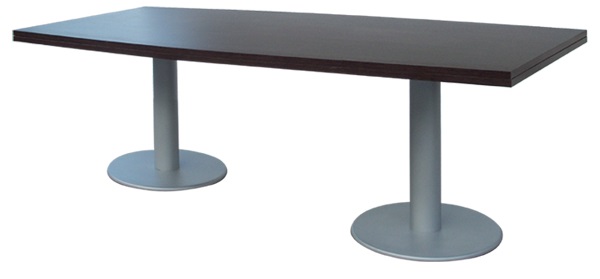 Ενδεικτικός τύποςΈξι καθίσματα συνεδριακού τύπου με μπράτσα.Τα καθίσματα θα είναι ιδανικά για χώρους συνεδριάσεων κ.α.. 
Θα είναι επενδυμένα με ύφασμα χρώματος επιλογής της Υπηρεσίας. Θα διαθέτουν ψηλή πλάτη και μπράτσα προσφέροντας ιδιαίτερη άνεση στον χρήστη. Επιπλέον θα έχουν ιδιαίτερα παχιά και μαλακή επένδυση σε όλα τα σημεία και μεγάλη έδρα για να ταιριάζει σε όλους τους σωματότυπους. Θα έχουν πολύ ανθεκτική βάση με τέσσερις ακτίνες. Το μέγιστο συνιστώμενο βάρος χρήστη θα είναι 100 kg, τουλάχιστον.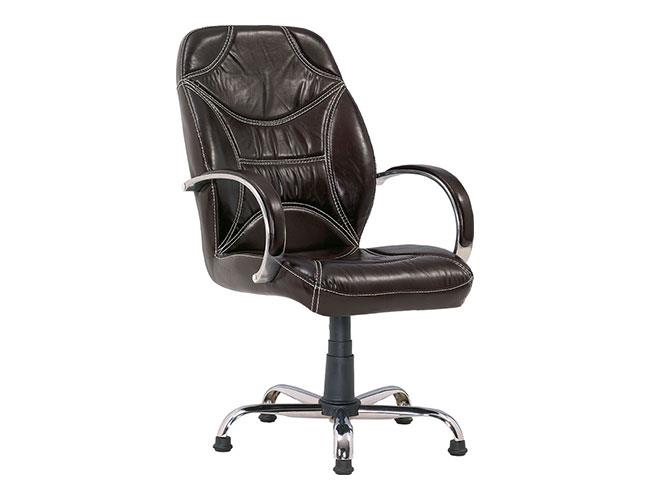 Ενδεικτικός τύποςΔύο διθέσιους μεταλλικούς καναπέδες χώρου αναμονής.             Καναπές διθέσιος για χρήση σε εσωτερικούς χώρους, κυρίως χώρους αναμονής. Θα διαθέτει δύο καθίσματα και τραπεζάκι αναμονής ανάμεσα τους. Το κάθισμα θα είναι από ατσάλινο σκελετό σε γκρι χρώμα και υφασμάτινη επένδυση χρώματος επιλογής της Υπηρεσίας. Τα μπράτσα και τα πόδια από ατσάλι χρωμιομένο. Θα έχει εγγύηση ένα έτος τουλάχιστον.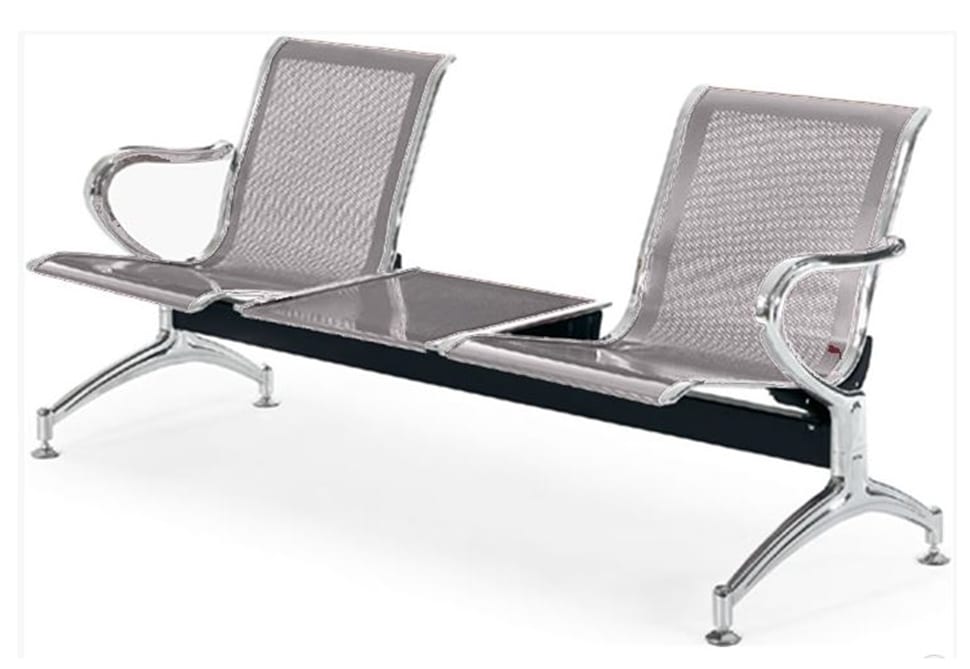 Ενδεικτικός τύποςΈνα τραπεζάκι χώρου αναμονής.                                          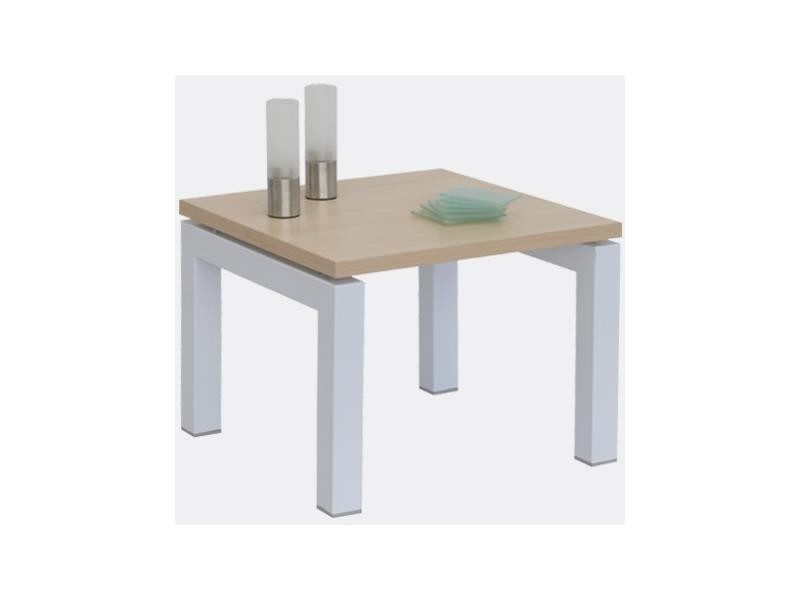 Τραπεζάκι αναμονής με μεταλλικό σκελετό τετράγωνης διατομής 500x500mm περίπου και επιφάνειες από μελαμίνη. Ηλεκτροστατική βαφή σε χρωματισμό επιλογής της υπηρεσίας και σκελετό χρωμίου.Στο κάτω μέρος του σκελετού θα φέρει αντιολισθητικά πέλματα. 19.Προμήθεια και τοποθέτηση μονάδας αερισμού και ανάκτησης ενέργειας, κατάλληλη για τοποθέτηση σε τοίχο, με τις παρακάτω προδιαγραφές :                                                                                  Μονάδα αερισμού και ανάκτησης ενέργειας, κατάλληλη για τοποθέτηση σε τοίχο, ενεργειακής κλάσης Α τουλάχιστον σύμφωνα με ErP 2018, με χαμηλή κατανάλωση και αθόρυβη λειτουργία. Το κέλυφος θα είναι από πλαστικό υψηλής ποιότητας σε χρώμα λευκό RAL9010. Ο ανεμιστήρας θα είναι τεχνολογίας EC (DC inverter), με αναστροφή. Ο εναλλάκτης θα είναι κεραμικός υψηλής απόδοσης. Θα υπάρχει φίλτρο κατακράτησης σκόνης. Θα διαθέτει τηλεσκοπικό λαιμό, εξωτερική περσίδα με πλέγμα προστασίας, προστασία βροχής και ηχομόνωση, αντιπαγωτική προστασία, ενσωματωμένο έλεγχος υγρασίας, δέκτη IR, φωτισμό led, πλαίσιο στήριξης σε τοίχο για εύκολη τοποθέτηση και συντήρηση, δυνατότητα συνδυασμού περισσοτέρων μονάδων και τέλος τηλεχειριστήριο πολλαπλών λειτουργιών.Θα αποτελείται από, τηλεσκοπικό λαιμό για προσαρμογή στο πάχος του τοίχου, τμήμα ανάκτησης θερμότητας με κεραμικό εναλλάκτη, πλαίσιο στήριξης σε τοίχο για εύκολη τοποθέτηση και συντήρηση, δέκτη IR, φωτισμό led, εφεδρικό κουμπί αφής, βασική εξωτερική περσίδα με πλέγμα προστασίας, εξωτερικό καπάκι ειδικά για την προστασία νερού, φίλτρο κατακράτησης σκόνης με εύκολη επίσκεψη για καθαρισμό.Πρόσοψη υψηλής αισθητικής από πολύ ανθεκτικό πλαστικό σε λευκό χρώμα RAL9010.ΟΜΑΔΑ Β                                                          20. Θωρακισμένη επένδυση με χρήση τυποποιημένων μεταλλικών πλακών των υπόγειων χώρων του προς μετατροπή χώρου για την αποφυγή της ηλεκτρομαγνητικής ακτινοβολίας.Θωρακισμένη επένδυση με χρήση τυποποιημένων μεταλλικών πλακών 500x500x4,7mm & 1000x1000x4,7mm κατασκευασμένων από κράμα μετάλλου υψηλής μαγνητικής διαπερατότητας (μr) ≥ 3500 και αγωγιμότητας (σr) ≥  0,01, οι οποίες με συνδυασμό των μεθόδων απορρόφησης και ανάκλασης αποτρέπουν την εισχώρηση του μαγνητικού πεδίου εκτός του χώρου του Υ/Σ. Οι πλάκες θα φέρουν ειδική διαμόρφωση στα άκρα τους ώστε να εφάπτονται τέλεια μεταξύ τους εξασφαλίζοντας 100% κάλυψη της επιφάνειας που θωρακίζουν.Τα υλικά θωράκισης θα πρέπει να συνοδεύονται από πιστοποιητικό συμμόρφωσης που δηλώνει ότι τα αποτελέσματα των δοκιμών καλύπτουν τα αποδεκτά όρια του μαγνητικού πεδίου που ορίζονται από τα πρότυπα EN 61000-4-8.Και για τις δύο ομάδεςΑποδεκτά υλικάΑποδεκτά υλικά προς προμήθεια και τοποθέτηση (ηλεκτρολογικό υλικό, κλιματιστικά μηχανήματα, μηχάνημα αερισμού, γυψοσανίδες, χρώματα) είναι αυτά που προέρχονται από βιομηχανικές μονάδες που εφαρμόζουν παραγωγική διαδικασία πιστοποιημένη κατά ISO 9001:2015 από διαπιστευμένο φορέα πιστοποίησης που πρέπει να προσκομιστούν από τον Ανάδοχο. Επίσης τα υλικά θα φέρουν σήμανση CE (ηλεκτρολογικό υλικό, κλιματιστικά μηχανήματα, μηχάνημα αερισμού, γυψοσανίδες, δάπεδο laminate) και όπου αυτό απαιτείται σύμφωνα με τη νομοθεσία. ΤΥΠΟΠΟΙΗΜΕΝΟ ΕΝΤΥΠΟ ΥΠΕΥΘΥΝΗΣ ΔΗΛΩΣΗΣ (TEΥΔ)[άρθρου 79 παρ. 4 ν. 4412/2016 (Α 147)] για διαδικασίες σύναψης δημόσιας σύμβασης κάτω των ορίων των οδηγιώνΜέρος Ι: Πληροφορίες σχετικά με την αναθέτουσα αρχή/αναθέτοντα φορέα  και τη διαδικασία ανάθεσηςΠαροχή πληροφοριών δημοσίευσης σε εθνικό επίπεδο, με τις οποίες είναι δυνατή η αδιαμφισβήτητη ταυτοποίηση της διαδικασίας σύναψης δημόσιας σύμβασης:ΟΛΕΣ ΟΙ ΥΠΟΛΟΙΠΕΣ ΠΛΗΡΟΦΟΡΙΕΣ ΣΕ ΚΑΘΕ ΕΝΟΤΗΤΑ ΤΟΥ ΤΕΥΔ ΘΑ ΠΡΕΠΕΙ ΝΑ ΣΥΜΠΛΗΡΩΘΟΥΝ ΑΠΟ ΤΟΝ ΟΙΚΟΝΟΜΙΚΟ ΦΟΡΕΑΕΦΟΣΟΝ ΓΙΝΕΤΑΙ ΑΝΑΦΟΡΑ ΣΕ ΑΥΤΕΣ ΚΑΙ ΕΝΤΟΣ ΤΗΣ ΠΡΟΚΗΡΥΞΗΣ - ΠΡΟΣΚΛΗΣΗΣΜέρος II: Πληροφορίες σχετικά με τον οικονομικό φορέαΑ: Πληροφορίες σχετικά με τον οικονομικό φορέαΒ: Πληροφορίες σχετικά με τους νόμιμους εκπροσώπους του οικονομικού φορέαΚατά περίπτωση, αναφέρετε το όνομα και τη διεύθυνση του προσώπου ή των προσώπων που είναι αρμόδια/εξουσιοδοτημένα να εκπροσωπούν τον οικονομικό φορέα για τους σκοπούς της παρούσας διαδικασίας ανάθεσης δημόσιας σύμβασης:Γ: Πληροφορίες σχετικά με τη στήριξη στις ικανότητες άλλων ΦΟΡΕΩΝ Εάν ναι, επισυνάψτε χωριστό έντυπο ΤΕΥΔ με τις πληροφορίες που απαιτούνται σύμφωνα με τις ενότητες Α και Β του παρόντος μέρους και σύμφωνα με το μέρος ΙΙΙ, για κάθε ένα από τους σχετικούς φορείς, δεόντως συμπληρωμένο και υπογεγραμμένο από τους νομίμους εκπροσώπους αυτών. Επισημαίνεται ότι θα πρέπει να περιλαμβάνονται επίσης το τεχνικό προσωπικό ή οι τεχνικές υπηρεσίες, είτε ανήκουν απευθείας στην επιχείρηση του οικονομικού φορέα είτε όχι, ιδίως οι υπεύθυνοι για τον έλεγχο της ποιότητας και, όταν πρόκειται για δημόσιες συμβάσεις έργων, το τεχνικό προσωπικό ή οι τεχνικές υπηρεσίες που θα έχει στη διάθεσή του ο οικονομικός φορέας για την εκτέλεση της σύμβασης. Εφόσον είναι σχετικές για την ειδική ικανότητα ή ικανότητες στις οποίες στηρίζεται ο οικονομικός φορέας, παρακαλείσθε να συμπεριλάβετε τις πληροφορίες που απαιτούνται σύμφωνα με τα μέρη IV και V για κάθε ένα από τους οικονομικούς φορείς.Δ: Πληροφορίες σχετικά με υπεργολάβους στην ικανότητα των οποίων δεν στηρίζεται ο οικονομικός φορέας (Η παρούσα ενότητα συμπληρώνεται μόνον εφόσον οι σχετικές πληροφορίες απαιτούνται ρητώς από την αναθέτουσα αρχή ή τον αναθέτοντα φορέα) Εάν η αναθέτουσα αρχή ή ο αναθέτων φορέας ζητούν ρητώς αυτές τις πληροφορίες (κατ' εφαρμογή του άρθρου 131 παρ. 5 ή εφόσον ο προσφέρων / υποψήφιος οικονομικός φορέας  προτίθεται να αναθέσει σε τρίτους υπό μορφή υπεργολαβίας τμήμα της σύμβασης που υπερβαίνει το ποσοστό του 30% της συνολικής αξίας της σύμβασης σύμφωνα με το άρθρο 131 παρ. 6 και 7, επιπλέον των πληροφοριών που προβλέπονται στην παρούσα ενότητα, παρακαλείσθε να παράσχετε τις πληροφορίες που απαιτούνται σύμφωνα με τις ενότητες Α και Β του παρόντος μέρους και σύμφωνα με το μέρος ΙΙΙ για κάθε υπεργολάβο (ή κατηγορία υπεργολάβων). Μέρος III: Λόγοι αποκλεισμούΑ: Λόγοι αποκλεισμού που σχετίζονται με ποινικές καταδίκεςΣτο άρθρο 73 παρ. 1 ορίζονται οι ακόλουθοι λόγοι αποκλεισμού:συμμετοχή σε εγκληματική οργάνωση·δωροδοκία,·απάτη·τρομοκρατικά εγκλήματα ή εγκλήματα συνδεόμενα με τρομοκρατικές δραστηριότητες·νομιμοποίηση εσόδων από παράνομες δραστηριότητες ή χρηματοδότηση της τρομοκρατίας·παιδική εργασία και άλλες μορφές εμπορίας ανθρώπων.Β: Λόγοι που σχετίζονται με την καταβολή φόρων ή εισφορών κοινωνικής ασφάλισης Γ: Λόγοι που σχετίζονται με αφερεγγυότητα, σύγκρουση συμφερόντων ή επαγγελματικό παράπτωμαΔ. ΑΛΛΟΙ ΛΟΓΟΙ ΑΠΟΚΛΕΙΣΜΟΥ Μέρος IV: Κριτήρια επιλογήςΌσον αφορά τα κριτήρια επιλογής (ενότητα  ή ενότητες Α έως Δ του παρόντος μέρους), ο οικονομικός φορέας δηλώνει ότι: α: Γενική ένδειξη για όλα τα κριτήρια επιλογήςΟ οικονομικός φορέας πρέπει να συμπληρώσει αυτό το πεδίο μόνο στην περίπτωση που η αναθέτουσα αρχή ή ο αναθέτων φορέας έχει δηλώσει στη σχετική διακήρυξη ή στην πρόσκληση ή στα έγγραφα της σύμβασης που αναφέρονται στην διακήρυξη, ότι ο οικονομικός φορέας μπορεί να συμπληρώσει μόνο την Ενότητα a του Μέρους ΙV χωρίς να υποχρεούται να συμπληρώσει οποιαδήποτε άλλη ενότητα του Μέρους ΙV:Α: ΚαταλληλότηταΟ οικονομικός φορέας πρέπει να  παράσχει πληροφορίες μόνον όταν τα σχετικά κριτήρια επιλογής έχουν προσδιοριστεί από την αναθέτουσα αρχή ή τον αναθέτοντα φορέα στη σχετική διακήρυξη ή στην πρόσκληση ή στα έγγραφα της σύμβασης που αναφέρονται στην διακήρυξη. Β: Οικονομική και χρηματοοικονομική επάρκειαΟ οικονομικός φορέας πρέπει να παράσχει πληροφορίες μόνον όταν τα σχετικά κριτήρια επιλογής έχουν προσδιοριστεί από την αναθέτουσα αρχή ή τον αναθέτοντα φορέα στη σχετική διακήρυξη ή στην πρόσκληση ή στα έγγραφα της σύμβασης που αναφέρονται στην διακήρυξη. Γ: Τεχνική και επαγγελματική ικανότηταΟ οικονομικός φορέας πρέπει να παράσχει πληροφορίες μόνον όταν τα σχετικά κριτήρια επιλογής έχουν οριστεί από την αναθέτουσα αρχή ή τον αναθέτοντα φορέα  στη σχετική διακήρυξη ή στην πρόσκληση ή στα έγγραφα της σύμβασης που αναφέρονται στη διακήρυξη .Δ: Συστήματα διασφάλισης ποιότητας και πρότυπα περιβαλλοντικής διαχείρισηςΟ οικονομικός φορέας πρέπει να παράσχει πληροφορίες μόνον όταν τα συστήματα διασφάλισης ποιότητας και/ή τα πρότυπα περιβαλλοντικής διαχείρισης έχουν ζητηθεί από την αναθέτουσα αρχή ή τον αναθέτοντα φορέα στη σχετική διακήρυξη ή στην πρόσκληση ή στα έγγραφα της σύμβασης.Μέρος V: Περιορισμός του αριθμού των πληρούντων τα κριτήρια επιλογής υποψηφίωνΟ οικονομικός φορέας πρέπει να παράσχει πληροφορίες μόνον όταν η αναθέτουσα αρχή ή ο αναθέτων φορέας έχει προσδιορίσει αντικειμενικά και χωρίς διακρίσεις κριτήρια ή κανόνες που πρόκειται να εφαρμοστούν για τον περιορισμό του αριθμού των υποψηφίων που θα προσκληθούν να υποβάλουν προσφορά ή να συμμετάσχουν στον διάλογο. Οι πληροφορίες αυτές, οι οποίες μπορούν να συνοδεύονται από απαιτήσεις όσον αφορά τα πιστοποιητικά (ή το είδος τους) ή τις μορφές αποδεικτικών εγγράφων, εφόσον συντρέχει περίπτωση, που θα πρέπει να προσκομιστούν, ορίζονται στη σχετική διακήρυξη  ή στην πρόσκληση ή στα έγγραφα της σύμβασης.Για κλειστές διαδικασίες, ανταγωνιστικές διαδικασίες με διαπραγμάτευση, διαδικασίες ανταγωνιστικού διαλόγου και συμπράξεις καινοτομίας μόνον:Ο οικονομικός φορέας δηλώνει ότι:Μέρος VI: Τελικές δηλώσειςΟ κάτωθι υπογεγραμμένος, δηλώνω επισήμως ότι τα στοιχεία που έχω αναφέρει σύμφωνα με τα μέρη Ι – IV ανωτέρω είναι ακριβή και ορθά και ότι έχω πλήρη επίγνωση των συνεπειών σε περίπτωση σοβαρών ψευδών δηλώσεων.Ο κάτωθι υπογεγραμμένος, δηλώνω επισήμως ότι είμαισε θέση, κατόπιν αιτήματος και χωρίς καθυστέρηση, να προσκομίσω τα πιστοποιητικά και τις λοιπές μορφές αποδεικτικών εγγράφων που αναφέρονται, εκτός εάν :α) η αναθέτουσα αρχή ή ο αναθέτων φορέας έχει τη δυνατότητα να λάβει τα σχετικά δικαιολογητικά απευθείας με πρόσβαση σε εθνική βάση δεδομένων σε οποιοδήποτε κράτος μέλος αυτή διατίθεται δωρεάν.β) η αναθέτουσα αρχή ή ο αναθέτων φορέας έχουν ήδη στην κατοχή τους τα σχετικά έγγραφα.Ο κάτωθι υπογεγραμμένος δίδω επισήμως τη συγκατάθεσή μου στ... [προσδιορισμός της αναθέτουσας αρχής ή του αναθέτοντα φορέα, όπως καθορίζεται στο μέρος Ι, ενότητα Α], προκειμένου να αποκτήσει πρόσβαση σε δικαιολογητικά των πληροφοριών τις οποίες έχω υποβάλλει στ... [να προσδιοριστεί το αντίστοιχο μέρος/ενότητα/σημείο] του παρόντος Τυποποιημένου Εντύπου Υπεύθυνης Δήλώσης για τους σκοπούς τ... [προσδιορισμός της διαδικασίας προμήθειας: (συνοπτική περιγραφή, παραπομπή στη δημοσίευση στον εθνικό τύπο, έντυπο και ηλεκτρονικό, αριθμός αναφοράς)].Ημερομηνία, τόπος και, όπου ζητείται ή είναι απαραίτητο, υπογραφή(-ές): [……]   ΕΝΤΥΠΟ ΟΙΚΟΝΟΜΙΚΗΣ ΠΡΟΣΦΟΡΑΣ ΟΜΑΔΑΣ ΑΕΝΤΥΠΟ ΟΙΚΟΝΟΜΙΚΗΣ ΠΡΟΣΦΟΡΑΣ ΟΜΑΔΑΣ ΑΕΝΤΥΠΟ ΟΙΚΟΝΟΜΙΚΗΣ ΠΡΟΣΦΟΡΑΣ ΟΜΑΔΑΣ ΑΕΝΤΥΠΟ ΟΙΚΟΝΟΜΙΚΗΣ ΠΡΟΣΦΟΡΑΣ ΟΜΑΔΑΣ ΑΕΝΤΥΠΟ ΟΙΚΟΝΟΜΙΚΗΣ ΠΡΟΣΦΟΡΑΣ ΟΜΑΔΑΣ ΑΕΝΤΥΠΟ ΟΙΚΟΝΟΜΙΚΗΣ ΠΡΟΣΦΟΡΑΣ ΟΜΑΔΑΣ ΑΕΝΤΥΠΟ ΟΙΚΟΝΟΜΙΚΗΣ ΠΡΟΣΦΟΡΑΣ ΟΜΑΔΑΣ ΑΑ/ΑΤύποςΜον. Μέτρ. Ποσότ.Τιμή Μον.€Τιμή Μον.€Κόστος €1ΟΜΑΔΑ Ατμχ1ΑΘΡΟΙΣΜΑΑΘΡΟΙΣΜΑΑΘΡΟΙΣΜΑΑΘΡΟΙΣΜΑΑΘΡΟΙΣΜΑΦΠΑΦΠΑΦΠΑΦΠΑΦΠΑ24,00%ΤΕΛΙΚΟ ΣΥΝΟΛΟ ΤΕΛΙΚΟ ΣΥΝΟΛΟ ΤΕΛΙΚΟ ΣΥΝΟΛΟ ΤΕΛΙΚΟ ΣΥΝΟΛΟ ΤΕΛΙΚΟ ΣΥΝΟΛΟ ΕΝΤΥΠΟ ΟΙΚΟΝΟΜΙΚΗΣ ΠΡΟΣΦΟΡΑΣ ΟΜΑΔΑΣ ΒΕΝΤΥΠΟ ΟΙΚΟΝΟΜΙΚΗΣ ΠΡΟΣΦΟΡΑΣ ΟΜΑΔΑΣ ΒΕΝΤΥΠΟ ΟΙΚΟΝΟΜΙΚΗΣ ΠΡΟΣΦΟΡΑΣ ΟΜΑΔΑΣ ΒΕΝΤΥΠΟ ΟΙΚΟΝΟΜΙΚΗΣ ΠΡΟΣΦΟΡΑΣ ΟΜΑΔΑΣ ΒΕΝΤΥΠΟ ΟΙΚΟΝΟΜΙΚΗΣ ΠΡΟΣΦΟΡΑΣ ΟΜΑΔΑΣ ΒΕΝΤΥΠΟ ΟΙΚΟΝΟΜΙΚΗΣ ΠΡΟΣΦΟΡΑΣ ΟΜΑΔΑΣ ΒΕΝΤΥΠΟ ΟΙΚΟΝΟΜΙΚΗΣ ΠΡΟΣΦΟΡΑΣ ΟΜΑΔΑΣ ΒΑ/ΑΤύποςΜον. Μέτρ. Ποσότ.Τιμή Μον.€Τιμή Μον.€Κόστος €1ΟΜΑΔΑ Βτμχ1ΑΘΡΟΙΣΜΑΑΘΡΟΙΣΜΑΑΘΡΟΙΣΜΑΑΘΡΟΙΣΜΑΑΘΡΟΙΣΜΑΦΠΑΦΠΑΦΠΑΦΠΑΦΠΑ24,00%ΤΕΛΙΚΟ ΣΥΝΟΛΟ ΤΕΛΙΚΟ ΣΥΝΟΛΟ ΤΕΛΙΚΟ ΣΥΝΟΛΟ ΤΕΛΙΚΟ ΣΥΝΟΛΟ ΤΕΛΙΚΟ ΣΥΝΟΛΟ Ελάχιστες τιμές (μετρήσεις κατά EUROVENT)Ελάχιστες τιμές (μετρήσεις κατά EUROVENT)Ελάχιστες τιμές (μετρήσεις κατά EUROVENT)Ελάχιστες τιμές (μετρήσεις κατά EUROVENT)Ελάχιστες τιμές (μετρήσεις κατά EUROVENT)Ελάχιστες τιμές (μετρήσεις κατά EUROVENT)Ελάχιστες τιμές (μετρήσεις κατά EUROVENT)Ελάχιστες τιμές (μετρήσεις κατά EUROVENT)kw σχεδιασμού ψύξη ≥EER @+350C  ≥EER @+350C  ≥kw σχεδιασμού θέρμανση ≥COP @+70C  ≥Acoustic env.db εσωτ. ≤Acoustic env.db εξωτ. ≤ΚατηγορίαΨύξη/θέρμ.≥Τοίχου (Btu/h)90002,402,403,502,403,805565Αα/αΠεριγραφή υλικώνΜ.Μ.Ποσότ. Παρατηρήσεις / Ενδεικτικός τύπος1Πινακίδα ON AIRτμχ2,002Ethernet network IO controller 8-channel relay - imatic android/iosτμχ1,003Ηλεκτρόπυρος με κλειδίτμχ2,004Τροφοδοτικό με μπαταρίατμχ1,005Ηλεκτρικός πίνακας  6 αναχωρήσεων 10Α με χώρο για το κοντρολερτμχ1,006Κάρτα ήχου 4 είσόδων μικροφώνου με phantom 8 line input 6 line outτμχ2,00Presonus Studio 181078 chanel controler motorizedτμχ2,00Presonus Faderport 884 Deck DJ controlerτμχ2,00Behringer CMD Studio 4a9Ζεύξητμχ1,00Ubiquiti PBE-5AC-50010DACτμχ1,0011Ακουστικάτμχ4,00AKG K-72 Ακουστικά STUDIO12Μικρόφωνατμχ4,0013ΗΥτμχ2,0014Καλώδιο μικροφώνουτμχ100,0015Βύσματατμχ20,00ΧρώμαΕπιλογήςΥλικόΎφασμαΠλάτηΨηλήΎψος πλάτης (mm)400 περίπουΥλικό πλάτηςΎφασμαΠλάτηΨηλήΎψος πλάτης (mm)400 περίπουΥλικό πλάτηςΎφασμαΠλάτος έδρας (mm)470 περίπουΒάθος έδρας (mm)480 περίπουΥλικό καθίσματοςΎφασμαΎψος (mm)830 περίπουΠλάτος (mm)620 περίπουΒάθος (mm)640 περίπουΕγγύηση1 έτος τουλάχιστονΔιατομή σωλήναΦ≈160mmΤάση λειτουργίαςV230Παροχή αέρα σε m³/h≈ 20/30/40/50/60Βαθμός ανάκτησης%≈ 82/78/74/72/70Ενεργειακή κλάση τουλάχιστονAΚατανάλωση W≈ 6/4,5/3,5/2,5/2Στάθμη θορύβου (3m)dB(A)≈ 29/24/20/14/10Διαστάσεις mm≈  218x218x76Βάρος Kg ≈  4,5Βαθμός προστασίας τουλάχιστονIPX4Εύρος Θερμοκρασιών°C-20  ÷  +50Χώρος διαστάσεων 3,5x2,65m Μετασχηματιστή 1000kVAΧώρος διαστάσεων 3,5x2,65m Μετασχηματιστή 1000kVAΧώρος διαστάσεων 3,5x2,65m Μετασχηματιστή 1000kVAΧώρος διαστάσεων 3,5x2,65m Μετασχηματιστή 1000kVAα/αΠεριγραφή υλικώνΜονάδα μέτρησηςΠοσότ. 1Θωράκιση ΜΤ 4,7mm 1m2 st (1W), με κράμα μετάλλου υψηλής διαπερατότητας και αγωγιμότηταςτμχ2,002Θωράκιση ΜΤ 4,7mm 1m2 st (3W), με κράμα μετάλλου υψηλής διαπερατότητας και αγωγιμότηταςτμχ12,003Θωράκιση ΜΤ 4,7mm 0,5m2 st (1W), με κράμα μετάλλου υψηλής διαπερατότητας και αγωγιμότηταςτμχ4,004Θωράκιση ΜΤ 4,7mm 0,5m2 sp (3W), με κράμα μετάλλου υψηλής διαπερατότητας και αγωγιμότηταςτμχ4,005Θωράκιση ΜΤ 4,7mm 0,25m2 sp (1W), με κράμα μετάλλου υψηλής διαπερατότητας και αγωγιμότηταςτμχ1,006Γωνιακό προφίλ για θωράκιση 4,7mmτμχ17,00Χώρος διαστάσεων 5,90x2,90m πινάκων Μέσης ΤάσηςΧώρος διαστάσεων 5,90x2,90m πινάκων Μέσης ΤάσηςΧώρος διαστάσεων 5,90x2,90m πινάκων Μέσης ΤάσηςΧώρος διαστάσεων 5,90x2,90m πινάκων Μέσης Τάσηςα/αΠεριγραφή υλικώνΜονάδα μέτρησηςΠοσότ 1Θωράκιση ΜΤ 2,7mm 1m2 st (3W), με κράμα μετάλλου υψηλής διαπερατότητας και αγωγιμότηταςτμχ12,002Θωράκιση ΜΤ 2,7mm 1m2 sp (1W), με κράμα μετάλλου υψηλής διαπερατότητας και αγωγιμότηταςτμχ6,003Γωνιακό προφίλ για θωράκιση 4,7mmτμχ18,00Α: Ονομασία, διεύθυνση και στοιχεία επικοινωνίας της αναθέτουσας αρχής (αα)/ αναθέτοντα φορέα (αφ)- Ονομασία: ΠΑΝΕΠΙΣΤΗΜΙΟ ΚΡΗΤΗΣ- Κωδικός  Αναθέτουσας Αρχής / Αναθέτοντα Φορέα ΚΗΜΔΗΣ : 1866- Ταχυδρομική διεύθυνση / Πόλη / Ταχ. Κωδικός: ΠΑΝΕΠΙΣΤΗΜΙΟΥΠΟΛΗ ΡΕΘΥΜΝΟΥ, Τ.Κ. 74100- Αρμόδιος για πληροφορίες: Κ. ΚΑΡΝΙΑΒΟΥΡΑ- Τηλέφωνο: 28310-77940- Ηλ. ταχυδρομείο: karniaboyra@admin.uoc.gr- Διεύθυνση στο Διαδίκτυο (διεύθυνση δικτυακού τόπου) : www.uoc.grΒ: Πληροφορίες σχετικά με τη διαδικασία σύναψης σύμβασης- Τίτλος ή σύντομη περιγραφή της δημόσιας σύμβασης (συμπεριλαμβανομένου του σχετικού CPV):. «ΠΡΟΜΗΘΕΙΑ ΕΙΔΩΝ ΚΑΙ ΤΟΠΟΘΕΤΗΣΗ ΤΟΥΣ ΓΙΑ ΜΕΤΑΤΡΟΠΗ ΧΩΡΟΥ ΤΟΥ ΚΤΗΡΙΟΥ Δ8 ΣΕ ΣΤΑΘΜΟ ΡΑΔΙΟΦΩΝΙΚΩΝ ΕΚΠΟΜΠΩΝ ΣΤΗΝ ΠΑΝΕΠΙΣΤΗΜΙΟΥΠΟΛΗ ΡΕΘΥΜΝΟΥ» (CPV: 44100000-1]-Κατασκευαστικά υλικά και παρόμοια είδη)Η σύμβαση αναφέρεται σε έργα, προμήθειες, ή υπηρεσίες : ΠΡΟΜΗΘΕΙΑ- Αριθμός αναφοράς που αποδίδεται στον φάκελο από την αναθέτουσα αρχή (εάν υπάρχει): 10625/2019Στοιχεία αναγνώρισης:Απάντηση:Πλήρης Επωνυμία:[   ]Αριθμός φορολογικού μητρώου (ΑΦΜ):Εάν δεν υπάρχει ΑΦΜ στη χώρα εγκατάστασης του οικονομικού φορέα, αναφέρετε άλλον εθνικό αριθμό ταυτοποίησης, εφόσον απαιτείται και υπάρχει [   ]Ταχυδρομική διεύθυνση:[……]Αρμόδιος ή αρμόδιοι :Τηλέφωνο:Ηλ. ταχυδρομείο:Διεύθυνση στο Διαδίκτυο (διεύθυνση δικτυακού τόπου) (εάν υπάρχει):[……][……][……][……]Γενικές πληροφορίες:Απάντηση:Ο οικονομικός φορέας είναι πολύ μικρή, μικρή ή μεσαία επιχείρηση;Μόνο σε περίπτωση προμήθειας κατ᾽ αποκλειστικότητα, του άρθρου 20: ο οικονομικός φορέας είναι προστατευόμενο εργαστήριο, «κοινωνική επιχείρηση» ή προβλέπει την εκτέλεση συμβάσεων στο πλαίσιο προγραμμάτων προστατευόμενης απασχόλησης;Εάν ναι, ποιο είναι το αντίστοιχο ποσοστό των εργαζομένων με αναπηρία ή μειονεκτούντων εργαζομένων;Εφόσον απαιτείται, προσδιορίστε σε ποια κατηγορία ή κατηγορίες εργαζομένων με αναπηρία ή μειονεκτούντων εργαζομένων ανήκουν οι απασχολούμενοι.[ ] Ναι [] Όχι[...............][…...............][….]Κατά περίπτωση, ο οικονομικός φορέας είναι εγγεγραμμένος σε επίσημο κατάλογο/Μητρώο εγκεκριμένων οικονομικών φορέων ή διαθέτει ισοδύναμο πιστοποιητικό (π.χ. βάσει εθνικού συστήματος (προ)επιλογής);[] Ναι [] Όχι [] Άνευ αντικειμένουΕάν ναι:Απαντήστε στα υπόλοιπα τμήματα της παρούσας ενότητας, στην ενότητα Β και, όπου απαιτείται, στην ενότητα Γ του παρόντος μέρους, συμπληρώστε το μέρος V κατά περίπτωση, και σε κάθε περίπτωση συμπληρώστε και υπογράψτε το μέρος VI. α) Αναφέρετε την ονομασία του καταλόγου ή του πιστοποιητικού και τον σχετικό αριθμό εγγραφής ή πιστοποίησης, κατά περίπτωση:β) Εάν το πιστοποιητικό εγγραφής ή η πιστοποίηση διατίθεται ηλεκτρονικά, αναφέρετε:γ) Αναφέρετε τα δικαιολογητικά στα οποία βασίζεται η εγγραφή ή η πιστοποίηση και, κατά περίπτωση, την κατάταξη στον επίσημο κατάλογο:δ) Η εγγραφή ή η πιστοποίηση καλύπτει όλα τα απαιτούμενα κριτήρια επιλογής;Εάν όχι:Επιπροσθέτως, συμπληρώστε τις πληροφορίες που λείπουν στο μέρος IV, ενότητες Α, Β, Γ, ή Δ κατά περίπτωση ΜΟΝΟ εφόσον αυτό απαιτείται στη σχετική διακήρυξη ή στα έγγραφα της σύμβασης:α) [……]β) (διαδικτυακή διεύθυνση, αρχή ή φορέας έκδοσης, επακριβή στοιχεία αναφοράς των εγγράφων):[……][……][……][……]γ) [……]δ) [] Ναι [] ΌχιΤρόπος συμμετοχής:Απάντηση:Ο οικονομικός φορέας συμμετέχει στη διαδικασία σύναψης δημόσιας σύμβασης από κοινού με άλλους;[] Ναι [] ΌχιΕάν ναι, μεριμνήστε για την υποβολή χωριστού εντύπου ΤΕΥΔ από τους άλλους εμπλεκόμενους οικονομικούς φορείς.Εάν ναι, μεριμνήστε για την υποβολή χωριστού εντύπου ΤΕΥΔ από τους άλλους εμπλεκόμενους οικονομικούς φορείς.Εάν ναι:α) Αναφέρετε τον ρόλο του οικονομικού φορέα στην ένωση ή κοινοπραξία   (επικεφαλής, υπεύθυνος για συγκεκριμένα καθήκοντα …):β) Προσδιορίστε τους άλλους οικονομικούς φορείς που συμμετέχουν από κοινού στη διαδικασία σύναψης δημόσιας σύμβασης:γ) Κατά περίπτωση, επωνυμία της συμμετέχουσας ένωσης ή κοινοπραξίας.α) [……]β) [……]γ) [……]ΤμήματαΑπάντηση:Κατά περίπτωση, αναφορά του τμήματος  ή των τμημάτων για τα οποία ο οικονομικός φορέας επιθυμεί να υποβάλει προσφορά.[   ]Εκπροσώπηση, εάν υπάρχει:Απάντηση:Ονοματεπώνυμοσυνοδευόμενο από την ημερομηνία και τον τόπο γέννησης εφόσον απαιτείται:[……][……]Θέση/Ενεργών υπό την ιδιότητα[……]Ταχυδρομική διεύθυνση:[……]Τηλέφωνο:[……]Ηλ. ταχυδρομείο:[……]Εάν χρειάζεται, δώστε λεπτομερή στοιχεία σχετικά με την εκπροσώπηση (τις μορφές της, την έκταση, τον σκοπό …):[……]Στήριξη:Απάντηση:Ο οικονομικός φορέας στηρίζεται στις ικανότητες άλλων οικονομικών φορέων προκειμένου να ανταποκριθεί στα κριτήρια επιλογής που καθορίζονται στο μέρος IV και στα (τυχόν) κριτήρια και κανόνες που καθορίζονται στο μέρος V κατωτέρω; []Ναι []ΌχιΥπεργολαβική ανάθεση :Απάντηση:Ο οικονομικός φορέας προτίθεται να αναθέσει οποιοδήποτε μέρος της σύμβασης σε τρίτους υπό μορφή υπεργολαβίας;[]Ναι []ΌχιΕάν ναι παραθέστε κατάλογο των προτεινόμενων υπεργολάβων και το ποσοστό της σύμβασης που θα αναλάβουν: […]Λόγοι που σχετίζονται με ποινικές καταδίκες:Απάντηση:Υπάρχει τελεσίδικη καταδικαστική απόφαση εις βάρος του οικονομικού φορέα ή οποιουδήποτε προσώπου το οποίο είναι μέλος του διοικητικού, διευθυντικού ή εποπτικού του οργάνου ή έχει εξουσία εκπροσώπησης, λήψης αποφάσεων ή ελέγχου σε αυτό για έναν από τους λόγους που παρατίθενται ανωτέρω (σημεία 1-6), ή καταδικαστική απόφαση η οποία έχει εκδοθεί πριν από πέντε έτη κατά το μέγιστο ή στην οποία έχει οριστεί απευθείας περίοδος αποκλεισμού που εξακολουθεί να ισχύει; [] Ναι [] ΌχιΕάν η σχετική τεκμηρίωση διατίθεται ηλεκτρονικά, αναφέρετε: (διαδικτυακή διεύθυνση, αρχή ή φορέας έκδοσης, επακριβή στοιχεία αναφοράς των εγγράφων):[……][……][……][……]Εάν ναι, αναφέρετε:α) Ημερομηνία της καταδικαστικής απόφασης προσδιορίζοντας ποιο από τα σημεία 1 έως 6 αφορά και τον λόγο ή τους λόγους της καταδίκης,β) Προσδιορίστε ποιος έχει καταδικαστεί [ ]·γ) Εάν ορίζεται απευθείας στην καταδικαστική απόφαση:α) Ημερομηνία:[   ], σημείο-(-α): [   ], λόγος(-οι):[   ]β) [……]γ) Διάρκεια της περιόδου αποκλεισμού [……] και σχετικό(-ά) σημείο(-α) [   ]Εάν η σχετική τεκμηρίωση διατίθεται ηλεκτρονικά, αναφέρετε: (διαδικτυακή διεύθυνση, αρχή ή φορέας έκδοσης, επακριβή στοιχεία αναφοράς των εγγράφων):[……][……][……][……]Σε περίπτωση καταδικαστικής απόφασης, ο οικονομικός φορέας έχει λάβει μέτρα που να αποδεικνύουν την αξιοπιστία του παρά την ύπαρξη σχετικού λόγου αποκλεισμού («αυτοκάθαρση»);[] Ναι [] Όχι Εάν ναι, περιγράψτε τα μέτρα που λήφθηκαν:[……]Πληρωμή φόρων ή εισφορών κοινωνικής ασφάλισης:Απάντηση:1) Ο οικονομικός φορέας έχει εκπληρώσει όλες τις υποχρεώσεις του όσον αφορά την πληρωμή φόρων ή εισφορών κοινωνικής ασφάλισης, στην Ελλάδα και στη χώρα στην οποία είναι τυχόν εγκατεστημένος ;[] Ναι [] Όχι [] Ναι [] Όχι Εάν όχι αναφέρετε: α) Χώρα ή κράτος μέλος για το οποίο πρόκειται:β) Ποιο είναι το σχετικό ποσό;γ)Πως διαπιστώθηκε η αθέτηση των υποχρεώσεων;1) Μέσω δικαστικής ή διοικητικής απόφασης;- Η εν λόγω απόφαση είναι τελεσίδικη και δεσμευτική;- Αναφέρατε την ημερομηνία καταδίκης ή έκδοσης απόφασης- Σε περίπτωση καταδικαστικής απόφασης, εφόσον ορίζεται απευθείας σε αυτήν, τη διάρκεια της περιόδου αποκλεισμού:2) Με άλλα μέσα; Διευκρινήστε:δ) Ο οικονομικός φορέας έχει εκπληρώσει τις υποχρεώσεις του είτε καταβάλλοντας τους φόρους ή τις εισφορές κοινωνικής ασφάλισης που οφείλει συμπεριλαμβανόμενων  κατά περίπτωση, των δεδουλευμένων τόκων ή των προστίμων, είτε υπαγόμενος σε δεσμευτικό διακανονισμό για την καταβολή τους ;Εάν η σχετική τεκμηρίωση όσον αφορά την καταβολή των φόρων ή εισφορών κοινωνικής ασφάλισης διατίθεται ηλεκτρονικά, αναφέρετε:(διαδικτυακή διεύθυνση, αρχή ή φορέας έκδοσης, επακριβή στοιχεία αναφοράς των εγγράφων): [……][……][……](διαδικτυακή διεύθυνση, αρχή ή φορέας έκδοσης, επακριβή στοιχεία αναφοράς των εγγράφων): [……][……][……]Πληροφορίες σχετικά με πιθανή αφερεγγυότητα, σύγκρουση συμφερόντων ή επαγγελματικό παράπτωμαΑπάντηση:Ο οικονομικός φορέας έχει, εν γνώσει του, αθετήσει τις υποχρεώσεις του στους τομείς του περιβαλλοντικού, κοινωνικού και εργατικού δικαίου;[] Ναι [] ΌχιΟ οικονομικός φορέας έχει, εν γνώσει του, αθετήσει τις υποχρεώσεις του στους τομείς του περιβαλλοντικού, κοινωνικού και εργατικού δικαίου;Εάν ναι, ο οικονομικός φορέας έχει λάβει μέτρα που να αποδεικνύουν την αξιοπιστία του παρά την ύπαρξη αυτού του λόγου αποκλεισμού («αυτοκάθαρση»);[] Ναι [] ΌχιΕάν το έχει πράξει, περιγράψτε τα μέτρα που λήφθηκαν: […….............]Βρίσκεται ο οικονομικός φορέας σε οποιαδήποτε από τις ακόλουθες καταστάσεις :α) πτώχευση, ή β) διαδικασία εξυγίανσης, ήγ) ειδική εκκαθάριση, ήδ) αναγκαστική διαχείριση από εκκαθαριστή ή από το δικαστήριο, ήε) έχει υπαχθεί σε διαδικασία πτωχευτικού συμβιβασμού, ή στ) αναστολή επιχειρηματικών δραστηριοτήτων, ή ζ) σε οποιαδήποτε ανάλογη κατάσταση προκύπτουσα από παρόμοια διαδικασία προβλεπόμενη σε εθνικές διατάξεις νόμουΕάν ναι:- Παραθέστε λεπτομερή στοιχεία:- Διευκρινίστε τους λόγους για τους οποίους ωστόσο ο οικονομικός φορέας, θα δύναται να εκτελέσει τη σύμβαση, λαμβανόμενης υπόψη της εφαρμοστέας εθνικής νομοθεσίας και των μέτρων σχετικά με τη συνέχε συνέχιση της επιχειρηματικής του λειτουργίας υπό αυτές αυτές τις περιστάσεις Εάν η σχετική τεκμηρίωση διατίθεται ηλεκτρονικά, αναφέρετε:[] Ναι [] Όχι-[.......................]-[.......................](διαδικτυακή διεύθυνση, αρχή ή φορέας έκδοσης, επακριβή στοιχεία αναφοράς των εγγράφων): [……][……][……]Έχει διαπράξει ο οικονομικός φορέας σοβαρό επαγγελματικό παράπτωμα;Εάν ναι, να αναφερθούν λεπτομερείς πληροφορίες:[] Ναι [] Όχι[.......................]Έχει διαπράξει ο οικονομικός φορέας σοβαρό επαγγελματικό παράπτωμα;Εάν ναι, να αναφερθούν λεπτομερείς πληροφορίες:Εάν ναι, έχει λάβει ο οικονομικός φορέας μέτρα αυτοκάθαρσης; [] Ναι [] ΌχιΕάν το έχει πράξει, περιγράψτε τα μέτρα που λήφθηκαν: [..........……]Έχει συνάψει ο οικονομικός φορέας συμφωνίες με άλλους οικονομικούς φορείς με σκοπό τη στρέβλωση του ανταγωνισμού;Εάν ναι, να αναφερθούν λεπτομερείς πληροφορίες:[] Ναι [] Όχι[…...........]Έχει συνάψει ο οικονομικός φορέας συμφωνίες με άλλους οικονομικούς φορείς με σκοπό τη στρέβλωση του ανταγωνισμού;Εάν ναι, να αναφερθούν λεπτομερείς πληροφορίες:Εάν ναι, έχει λάβει ο οικονομικός φορέας μέτρα αυτοκάθαρσης; [] Ναι [] ΌχιΕάν το έχει πράξει, περιγράψτε τα μέτρα που λήφθηκαν:[……]Γνωρίζει ο οικονομικός φορέας την ύπαρξη τυχόν σύγκρουσης συμφερόντων, λόγω της συμμετοχής του στη διαδικασία ανάθεσης της σύμβασης;Εάν ναι, να αναφερθούν λεπτομερείς πληροφορίες:[] Ναι [] Όχι[.........…]Έχει παράσχει ο οικονομικός φορέας ή επιχείρηση συνδεδεμένη με αυτόν συμβουλές στην αναθέτουσα αρχή ή στον αναθέτοντα φορέα ή έχει με άλλο τρόπο αναμειχθεί στην προετοιμασία της διαδικασίας σύναψης της σύμβασης;Εάν ναι, να αναφερθούν λεπτομερείς πληροφορίες:[] Ναι [] Όχι[...................…]Έχει επιδείξει ο οικονομικός φορέας σοβαρή ή επαναλαμβανόμενη πλημμέλεια κατά την εκτέλεση ουσιώδους απαίτησης στο πλαίσιο προηγούμενης δημόσιας σύμβασης, προηγούμενης σύμβασης με αναθέτοντα φορέα ή προηγούμενης σύμβασης παραχώρησης που είχε ως αποτέλεσμα την πρόωρη καταγγελία της προηγούμενης σύμβασης , αποζημιώσεις ή άλλες παρόμοιες κυρώσεις; Εάν ναι, να αναφερθούν λεπτομερείς πληροφορίες:[] Ναι [] Όχι[….................]Έχει επιδείξει ο οικονομικός φορέας σοβαρή ή επαναλαμβανόμενη πλημμέλεια κατά την εκτέλεση ουσιώδους απαίτησης στο πλαίσιο προηγούμενης δημόσιας σύμβασης, προηγούμενης σύμβασης με αναθέτοντα φορέα ή προηγούμενης σύμβασης παραχώρησης που είχε ως αποτέλεσμα την πρόωρη καταγγελία της προηγούμενης σύμβασης , αποζημιώσεις ή άλλες παρόμοιες κυρώσεις; Εάν ναι, να αναφερθούν λεπτομερείς πληροφορίες:Εάν ναι, έχει λάβει ο οικονομικός φορέας μέτρα αυτοκάθαρσης; [] Ναι [] ΌχιΕάν το έχει πράξει, περιγράψτε τα μέτρα που λήφθηκαν:[……]Μπορεί ο οικονομικός φορέας να επιβεβαιώσει ότι:α) δεν έχει κριθεί ένοχος σοβαρών ψευδών δηλώσεων κατά την παροχή των πληροφοριών που απαιτούνται για την εξακρίβωση της απουσίας των λόγων αποκλεισμού ή την πλήρωση των κριτηρίων επιλογής,β) δεν έχει αποκρύψει τις πληροφορίες αυτές,γ) ήταν σε θέση να υποβάλλει χωρίς καθυστέρηση τα δικαιολογητικά που απαιτούνται από την αναθέτουσα αρχή/αναθέτοντα φορέα δ) δεν έχει επιχειρήσει να επηρεάσει με αθέμιτο τρόπο τη διαδικασία λήψης αποφάσεων της αναθέτουσας αρχής ή του αναθέτοντα φορέα, να αποκτήσει εμπιστευτικές πληροφορίες που ενδέχεται να του αποφέρουν αθέμιτο πλεονέκτημα στη διαδικασία ανάθεσης ή να παράσχει εξ αμελείας παραπλανητικές πληροφορίες που ενδέχεται να επηρεάσουν ουσιωδώς τις αποφάσεις που αφορούν τον αποκλεισμό, την επιλογή ή την ανάθεση; [] Ναι [] ΌχιΟνομαστικοποίηση μετοχών εταιρειών που συνάπτουν δημόσιες συμβάσεις Άρθρο 8 παρ. 4 ν. 3310/2005:Απάντηση:Συντρέχουν οι προϋποθέσεις εφαρμογής της παρ. 4 του άρθρου 8 του ν. 3310/2005 ;[] Ναι [] Όχι (διαδικτυακή διεύθυνση, αρχή ή φορέας έκδοσης, επακριβή στοιχεία αναφοράς των εγγράφων): [……][……][……]Εάν ναι, έχει λάβει ο οικονομικός φορέας μέτρα αυτοκάθαρσης; [] Ναι [] ΌχιΕάν το έχει πράξει, περιγράψτε τα μέτρα που λήφθηκαν: [……]Εκπλήρωση όλων των απαιτούμενων κριτηρίων επιλογήςΑπάντησηΠληροί όλα τα απαιτούμενα κριτήρια επιλογής;[] Ναι [] ΌχιΚαταλληλότηταΑπάντηση1) Ο οικονομικός φορέας είναι εγγεγραμμένος στα σχετικά επαγγελματικά ή εμπορικά μητρώα που τηρούνται στην Ελλάδα ή στο κράτος μέλος εγκατάστασής; του:Εάν η σχετική τεκμηρίωση διατίθεται ηλεκτρονικά, αναφέρετε:[…](διαδικτυακή διεύθυνση, αρχή ή φορέας έκδοσης, επακριβή στοιχεία αναφοράς των εγγράφων): [……][……][……]2) Για συμβάσεις υπηρεσιών:Χρειάζεται ειδική έγκριση ή να είναι ο οικονομικός φορέας μέλος συγκεκριμένου οργανισμού για να έχει τη δυνατότητα να παράσχει τις σχετικές υπηρεσίες στη χώρα εγκατάστασής τουΕάν η σχετική τεκμηρίωση διατίθεται ηλεκτρονικά, αναφέρετε:[] Ναι [] ΌχιΕάν ναι, διευκρινίστε για ποια πρόκειται και δηλώστε αν τη διαθέτει ο οικονομικός φορέας: [ …] [] Ναι [] Όχι(διαδικτυακή διεύθυνση, αρχή ή φορέας έκδοσης, επακριβή στοιχεία αναφοράς των εγγράφων): [……][……][……]Οικονομική και χρηματοοικονομική επάρκειαΑπάντηση:1α) Ο («γενικός») ετήσιος κύκλος εργασιών του οικονομικού φορέα για τον αριθμό οικονομικών ετών που απαιτούνται στη σχετική διακήρυξη ή στην πρόσκληση ή στα έγγραφα της σύμβασης :και/ή,1β) Ο μέσος ετήσιος κύκλος εργασιών του οικονομικού φορέα για τον αριθμό ετών που απαιτούνται στη σχετική διακήρυξη ή στην πρόσκληση ή στα έγγραφα της σύμβασης είναι ο εξής :Εάν η σχετική τεκμηρίωση διατίθεται ηλεκτρονικά, αναφέρετε:έτος: [……] κύκλος εργασιών:[……][…]νόμισμαέτος: [……] κύκλος εργασιών:[……][…]νόμισμαέτος: [……] κύκλος εργασιών:[……][…]νόμισμα(αριθμός ετών, μέσος κύκλος εργασιών): [……],[……][…]νόμισμα(διαδικτυακή διεύθυνση, αρχή ή φορέας έκδοσης, επακριβή στοιχεία αναφοράς των εγγράφων): [……][……][……]2α) Ο ετήσιος («ειδικός») κύκλος εργασιών του οικονομικού φορέα στον επιχειρηματικό τομέα που καλύπτεται από τη σύμβαση και προσδιορίζεται στη σχετική διακήρυξη  ή στην πρόσκληση ή στα έγγραφα της σύμβασης για τον αριθμό οικονομικών ετών που απαιτούνται είναι ο εξής:και/ή,2β) Ο μέσος ετήσιος κύκλος εργασιών του οικονομικού φορέα στον τομέα και για τον αριθμό ετών που απαιτούνται στη σχετική διακήρυξη ή στην πρόσκληση ή στα έγγραφα της σύμβασης είναι ο εξής:Εάν η σχετική τεκμηρίωση διατίθεται ηλεκτρονικά, αναφέρετε:έτος: [……] κύκλος εργασιών: [……][…] νόμισμαέτος: [……] κύκλος εργασιών: [……][…] νόμισμαέτος: [……] κύκλος εργασιών: [……][…] νόμισμα(αριθμός ετών, μέσος κύκλος εργασιών): [……],[……][…] νόμισμα(διαδικτυακή διεύθυνση, αρχή ή φορέας έκδοσης, επακριβή στοιχεία αναφοράς των εγγράφων): [……][……][……]3) Σε περίπτωση που οι πληροφορίες σχετικά με τον κύκλο εργασιών (γενικό ή ειδικό) δεν είναι διαθέσιμες για ολόκληρη την απαιτούμενη περίοδο, αναφέρετε την ημερομηνία που ιδρύθηκε ή άρχισε τις δραστηριότητές του ο οικονομικός φορέας:[…................................…]4)Όσον αφορά τις χρηματοοικονομικές αναλογίες που ορίζονται στη σχετική διακήρυξη ή στην πρόσκληση ή στα έγγραφα της σύμβασης, ο οικονομικός φορέας δηλώνει ότι οι πραγματικές τιμές των απαιτούμενων αναλογιών έχουν ως εξής:Εάν η σχετική τεκμηρίωση διατίθεται ηλεκτρονικά, αναφέρετε:(προσδιορισμός της απαιτούμενης αναλογίας-αναλογία μεταξύ x και y -και η αντίστοιχη αξία)(διαδικτυακή διεύθυνση, αρχή ή φορέας έκδοσης, επακριβή στοιχεία αναφοράς των εγγράφων): [……][……][……]5) Το ασφαλισμένο ποσό στην ασφαλιστική κάλυψη επαγγελματικών κινδύνων του οικονομικού φορέα είναι το εξής:Εάν οι εν λόγω πληροφορίες διατίθενται ηλεκτρονικά, αναφέρετε:[……][…]νόμισμα(διαδικτυακή διεύθυνση, αρχή ή φορέας έκδοσης, επακριβή στοιχεία αναφοράς των εγγράφων): [……][……][……]6) Όσον αφορά τις λοιπές οικονομικές ή χρηματοοικονομικές απαιτήσεις, οι οποίες (ενδέχεται να) έχουν προσδιοριστεί στη σχετική διακήρυξη ή στην πρόσκληση ή στα έγγραφα της σύμβασης, ο οικονομικός φορέας δηλώνει ότι:Εάν η σχετική τεκμηρίωση που ενδέχεται να έχει προσδιοριστεί στη σχετική προκήρυξη ή στα έγγραφα της σύμβασης διατίθεται ηλεκτρονικά, αναφέρετε:[……..........](διαδικτυακή διεύθυνση, αρχή ή φορέας έκδοσης, επακριβή στοιχεία αναφοράς των εγγράφων): [……][……][……]Τεχνική και επαγγελματική ικανότηταΑπάντηση:1α) Μόνο για τις δημόσιες συμβάσεις έργων:Κατά τη διάρκεια της περιόδου αναφοράς, ο οικονομικός φορέας έχει εκτελέσει τα ακόλουθα έργα του είδους που έχει προσδιοριστεί:Εάν η σχετική τεκμηρίωση όσον αφορά την καλή  εκτέλεση και ολοκλήρωση των σημαντικότερων εργασιών διατίθεται ηλεκτρονικά, αναφέρετε:Αριθμός ετών (η περίοδος αυτή προσδιορίζεται στη σχετική διακήρυξη ή στην πρόσκληση ή στα έγγραφα της σύμβασης που αναφέρονται στην διακήρυξη):[…]Έργα: [……](διαδικτυακή διεύθυνση, αρχή ή φορέας έκδοσης, επακριβή στοιχεία αναφοράς των εγγράφων): [……][……][……]1β) Μόνο για δημόσιες συμβάσεις προμηθειών και δημόσιες συμβάσεις υπηρεσιών:Κατά τη διάρκεια της περιόδου αναφοράς, ο οικονομικός φορέας έχει προβεί στις ακόλουθες (ΤΟΥΛΑΧΙΣΤΟΝ ΤΡΕΙΣ) κυριότερες παραδόσεις αγαθών του είδους που έχει προσδιοριστεί ή έχει παράσχει τις ακόλουθες κυριότερες υπηρεσίες του είδους που έχει προσδιοριστεί:Κατά τη σύνταξη του σχετικού καταλόγου αναφέρετε τα ποσά, τις ημερομηνίες και τους παραλήπτες δημόσιους ή ιδιωτικούς:Αριθμός ετών (ΠΡΟΗΓΟΥΜΕΝΗ ΤΡΙΕΤΙΑ): (2016-2017-2018)2) Ο οικονομικός φορέας μπορεί να χρησιμοποιήσει το ακόλουθο τεχνικό προσωπικό ή τις ακόλουθες τεχνικές υπηρεσίες, ιδίως τους υπεύθυνους για τον έλεγχο της ποιότητας:Στην περίπτωση δημόσιων συμβάσεων έργων, ο οικονομικός φορέας θα μπορεί να χρησιμοποιήσει το ακόλουθο τεχνικό προσωπικό ή τις ακόλουθες τεχνικές υπηρεσίες για την εκτέλεση του έργου:[……..........................][……]3) Ο οικονομικός φορέας χρησιμοποιεί τον ακόλουθο τεχνικό εξοπλισμό και λαμβάνει τα ακόλουθα μέτρα για την διασφάλιση της ποιότητας και τα μέσα μελέτης και έρευνας που διαθέτει είναι τα ακόλουθα: [……]4) Ο οικονομικός φορέας θα μπορεί να εφαρμόσει τα ακόλουθα συστήματα διαχείρισης της αλυσίδας εφοδιασμού και ανίχνευσης κατά την εκτέλεση της σύμβασης:[....……]5) Για σύνθετα προϊόντα ή υπηρεσίες που θα παρασχεθούν ή, κατ’ εξαίρεση, για προϊόντα ή υπηρεσίες που πρέπει να ανταποκρίνονται σε κάποιον ιδιαίτερο σκοπό:Ο οικονομικός φορέας θα επιτρέπει τη διενέργεια ελέγχων όσον αφορά το παραγωγικό δυναμικό ή τις τεχνικές ικανότητες του οικονομικού φορέα και, εφόσον κρίνεται αναγκαίο, όσον αφορά τα μέσα μελέτης και έρευνας που αυτός διαθέτει καθώς και τα μέτρα που λαμβάνει για τον έλεγχο της ποιότητας;[] Ναι [] Όχι6) Οι ακόλουθοι τίτλοι σπουδών και επαγγελματικών προσόντων διατίθενται από:α) τον ίδιο τον πάροχο υπηρεσιών ή τον εργολάβο,και/ή (ανάλογα με τις απαιτήσεις που ορίζονται στη σχετική πρόσκληση ή διακήρυξη ή στα έγγραφα της σύμβασης)β) τα διευθυντικά στελέχη του:α)[......................................……]β) [……]7) Ο οικονομικός φορέας θα μπορεί να εφαρμόζει τα ακόλουθα μέτρα περιβαλλοντικής διαχείρισης κατά την εκτέλεση της σύμβασης:[……]8) Το μέσο ετήσιο εργατοϋπαλληλικό δυναμικό του οικονομικού φορέα και ο αριθμός των διευθυντικών στελεχών του κατά τα τελευταία τρία έτη ήταν τα εξής: Έτος, μέσο ετήσιο εργατοϋπαλληλικό προσωπικό: [........], [.........] [........], [.........] [........], [.........] Έτος, αριθμός διευθυντικών στελεχών:[........], [.........] [........], [.........] [........], [.........] 9) Ο οικονομικός φορέας θα έχει στη διάθεσή του τα ακόλουθα μηχανήματα, εγκαταστάσεις και τεχνικό εξοπλισμό για την εκτέλεση της σύμβασης:[……]10) Ο οικονομικός φορέας προτίθεται, να αναθέσει σε τρίτους υπό μορφή υπεργολαβίας το ακόλουθο τμήμα (δηλ. ποσοστό) της σύμβασης:[....……]11) Για δημόσιες συμβάσεις προμηθειών :Ο οικονομικός φορέας θα παράσχει τα απαιτούμενα δείγματα, περιγραφές ή φωτογραφίες των προϊόντων που θα προμηθεύσει, τα οποία δεν χρειάζεται να συνοδεύονται από πιστοποιητικά γνησιότητας·Κατά περίπτωση, ο οικονομικός φορέας δηλώνει περαιτέρω ότι θα προσκομίσει τα απαιτούμενα πιστοποιητικά γνησιότητας.Εάν η σχετική τεκμηρίωση διατίθεται ηλεκτρονικά, αναφέρετε:[] Ναι [] Όχι[] Ναι [] Όχι(διαδικτυακή διεύθυνση, αρχή ή φορέας έκδοσης, επακριβή στοιχεία αναφοράς των εγγράφων): [……][……][……]12) Για δημόσιες συμβάσεις προμηθειών:Μπορεί ο οικονομικός φορέας να προσκομίσει τα απαιτούμενα πιστοποιητικά που έχουν εκδοθεί από επίσημα ινστιτούτα ελέγχου ποιότητας ή υπηρεσίες αναγνωρισμένων ικανοτήτων, με τα οποία βεβαιώνεται η καταλληλότητα των προϊόντων, επαληθευόμενη με παραπομπές στις τεχνικές προδιαγραφές ή σε πρότυπα, και τα οποία ορίζονται στη σχετική διακήρυξη ή στην πρόσκληση ή στα έγγραφα της σύμβασης που αναφέρονται στη διακήρυξη;Εάν όχι, εξηγήστε τους λόγους και αναφέρετε ποια άλλα αποδεικτικά μέσα μπορούν να προσκομιστούν:Εάν η σχετική τεκμηρίωση διατίθεται ηλεκτρονικά, αναφέρετε:[] Ναι [] Όχι[….............................................](διαδικτυακή διεύθυνση, αρχή ή φορέας έκδοσης, επακριβή στοιχεία αναφοράς των εγγράφων): [……][……][……]Συστήματα διασφάλισης ποιότητας και πρότυπα περιβαλλοντικής διαχείρισηςΑπάντηση:Θα είναι σε θέση ο οικονομικός φορέας να προσκομίσει πιστοποιητικά που έχουν εκδοθεί από ανεξάρτητους οργανισμούς που βεβαιώνουν ότι ο οικονομικός φορέας συμμορφώνεται με τα απαιτούμενα πρότυπα διασφάλισης ποιότητας, συμπεριλαμβανομένης της προσβασιμότητας για άτομα με ειδικές ανάγκες;Εάν όχι, εξηγήστε τους λόγους και διευκρινίστε ποια άλλα αποδεικτικά μέσα μπορούν να προσκομιστούν όσον αφορά το σύστημα διασφάλισης ποιότητας:Εάν η σχετική τεκμηρίωση διατίθεται ηλεκτρονικά, αναφέρετε:[] Ναι [] Όχι[……] [……](διαδικτυακή διεύθυνση, αρχή ή φορέας έκδοσης, επακριβή στοιχεία αναφοράς των εγγράφων): [……][……][……]Θα είναι σε θέση ο οικονομικός φορέας να προσκομίσει πιστοποιητικά που έχουν εκδοθεί από ανεξάρτητους οργανισμούς που βεβαιώνουν ότι ο οικονομικός φορέας συμμορφώνεται με τα απαιτούμενα συστήματα ή πρότυπα περιβαλλοντικής διαχείρισης;Εάν όχι, εξηγήστε τους λόγους και διευκρινίστε ποια άλλα αποδεικτικά μέσα μπορούν να προσκομιστούν όσον αφορά τα συστήματα ή πρότυπα περιβαλλοντικής διαχείρισης:Εάν η σχετική τεκμηρίωση διατίθεται ηλεκτρονικά, αναφέρετε:[] Ναι [] Όχι[……] [……](διαδικτυακή διεύθυνση, αρχή ή φορέας έκδοσης, επακριβή στοιχεία αναφοράς των εγγράφων): [……][……][……]Περιορισμός του αριθμούΑπάντηση:Πληροί τα αντικειμενικά και χωρίς διακρίσεις κριτήρια ή κανόνες που πρόκειται να εφαρμοστούν για τον περιορισμό του αριθμού των υποψηφίων με τον ακόλουθο τρόπο:Εφόσον ζητούνται ορισμένα πιστοποιητικά ή λοιπές μορφές αποδεικτικών εγγράφων, αναφέρετε για καθένα από αυτά αν ο οικονομικός φορέας διαθέτει τα απαιτούμενα έγγραφα:Εάν ορισμένα από τα εν λόγω πιστοποιητικά ή λοιπές μορφές αποδεικτικών στοιχείων διατίθενται ηλεκτρονικά, αναφέρετε για το καθένα:[….][] Ναι [] Όχι(διαδικτυακή διεύθυνση, αρχή ή φορέας έκδοσης, επακριβή στοιχεία αναφοράς των εγγράφων): [……][……][……]